от 9 декабря 2021 года									       № 536-рОб утверждении технологических схемВо исполнение Федерального закона Российской Федерации от 27.07.2010 
№ 210-ФЗ «Об организации предоставления государственных и муниципальных услуг»:1. Утвердить прилагаемую технологическую схему «Признание помещения жилым помещением, жилого помещения непригодным для проживания и многоквартирного дома аварийным и подлежащим сносу или реконструкции, садового дома жилым домом и жилого дома садовым домом».2. Утвердить прилагаемую технологическую схему «Предоставление информации об очередности предоставления жилых помещений на условиях социального найма в городском округе город Шахунья Нижегородской области».3. Утвердить прилагаемую технологическую схему «Признание граждан малоимущими для принятия их на учет в качестве нуждающихся в жилых помещениях в администрации городского округа город Шахунья Нижегородской области».4. Утвердить прилагаемую технологическую схему «Прием заявлений, документов, а также постановка граждан на учет в качестве нуждающихся в жилых помещениях, предоставляемых по договорам социального найма».5. Утвердить прилагаемую технологическую схему «Признание молодых семей участниками муниципальной программы городского округа город Шахунья Нижегородской области  «Обеспечение жильем молодых семей в городском округе город Шахунья Нижегородской области» для получения социальной выплаты на приобретение (строительство) жилья».6. Со дня вступления в силу настоящего распоряжения, признать утратившим силу распоряжение администрации городского округа город Шахунья Нижегородской области от 01.12.2017 № 503-р «Об утверждении технологических схем».7. Начальнику общего отдела администрации городского округа город Шахунья Нижегородской области обеспечить размещение настоящего распоряжения на официальном сайте администрации городского округа город Шахунья Нижегородской области и в газете «Знамя труда».8. Настоящее распоряжение вступает в силу со дня его опубликования в газете «Знамя труда».9. Контроль за исполнением настоящего распоряжения возложить на первого заместителя главы администрации городского округа город Шахунья Нижегородской области.Глава местного самоуправлениягородского округа город Шахунья						          Р.В.КошелевУТВЕРЖДЕНА
распоряжением администрации городского округа город Шахунья Нижегородской области
от 09.12.2021 г. № 536-рПризнание помещения жилым помещением, жилого помещения непригодным для проживания и многоквартирного дома аварийным и подлежащим сносу или реконструкции, садового дома жилым домом и жилого дома садовым домомРаздел 1. "Общие сведения о государственной услуге"Раздел 2. "Общие сведения об услугеРаздел 3. "Сведения о заявителях услугиРаздел 5. "Документы и сведения, получаемые посредством межведомственного информационного взаимодействия"Раздел 6. Результат услугиРаздел 7. "Технологические процессы предоставления услугиРаздел 8. "Особенности предоставления услуги в электронной форме"УТВЕРЖДЕНА
распоряжением администрации городского округа город Шахунья Нижегородской области
от 09.12.2021 г. № 536-рПредоставление информации об очередности предоставления жилых помещений на условиях социального найма в городском округе город Шахунья Нижегородской областиРаздел 1. "Общие сведения о муниципальной услуге"Раздел 2. "Общие сведения об услугах"Раздел 3. "Сведения о заявителях услуги"Раздел 4. "Документы, предоставляемые заявителем для получения услуги"Раздел 5. "Документы и сведения, получаемые посредством межведомственного информационного взаимодействия"Раздел 6. Результат услугиРаздел 7. "Технологические процессы предоставления  услугиРаздел 8. "Особенности предоставления услуги в электронной форме"УТВЕРЖДЕНА
распоряжением администрации городского округа город Шахунья Нижегородской области
от 09.12.2021 г. № 536-рПризнание граждан малоимущими для принятия их на учет в качестве нуждающихся в жилых помещениях в администрации  городского округа город Шахунья Нижегородской областиРаздел 1. "Общие сведения о муниципальной услуге"Раздел 2. "Общие сведения об услуге",Раздел 3. Сведения о заявителях услугиРаздел 4 "Документы", предоставляемые заявителем для получения услугиРаздел 5 "Документы и сведения, получаемые посредством межведомственного (внутриведомственного) информационного взаимодействия"Раздел 6. Результат услугиРаздел 7. "Технологические процессы предоставления услуги"Раздел 8. "Особенности предоставления услуги в электронной форме"УТВЕРЖДЕНА
распоряжением администрации городского округа город Шахунья Нижегородской области
от 09.12.2021 г. № 536-рПрием заявлений, документов, а также постановка граждан на учет в качестве нуждающихся в жилых помещениях, предоставляемых по договорам социального наймаРаздел 1. "Общие сведения о муниципальной услуге"Раздел 2. "Общие сведения об услуге"Раздел 3. Сведения о заявителях услугиРаздел 4 "Документы", предоставляемые заявителем для получения  услугиРаздел 5 "Документы и сведения, получаемые посредством межведомственного (внутриведомственного) информационного взаимодействия"Раздел 6. Результат услугиРаздел 7. "Технологические процессы предоставления услуги"Раздел 8. Особенности предоставления услуги в электронной формеУТВЕРЖДЕНА
распоряжением администрации городского округа город Шахунья Нижегородской области
от 09.12.2021 г. № 536-рПризнание молодых семей участниками муниципальной программы городского округа город Шахунья Нижегородской области  «Обеспечение жильем молодых семей в городском округе город Шахунья Нижегородской области» для получения социальной выплаты на приобретение (строительство) жилья"Раздел 1. "Общие сведения о муниципальной услуге"Раздел 2. "Общие сведения об услугахРаздел 3. "Сведения о заявителях услуги"Раздел 5. "Документы и сведения, получаемые посредством межведомственного информационного взаимодействия"Раздел 6. Результат услугиРаздел 7. "Технологические процессы предоставления услугиРаздел 8. "Особенности предоставления услуги в электронной форме"_____________________________________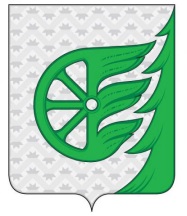 Администрация городского округа город ШахуньяНижегородской областиР А С П О Р Я Ж Е Н И Е№ПараметрЗначение параметра/состояние1231.Наименование органа, предоставляющего услугуАдминистрация  городского округа город Шахунья Нижегородской области2.Номер услуги в федеральном реестре5222400010006738313.Полное наименование услугиПризнание помещения жилым помещением, жилого помещения непригодным для проживания,  многоквартирного дома аварийным и подлежащим сносу или реконструкции, садового дома жилым домом и жилого дома садовым домом4.Краткое наименование услугиПризнание помещения жилым помещением, жилого помещения непригодным для проживания,  многоквартирного дома аварийным и подлежащим сносу или реконструкции, садового дома жилым домом и жилого дома садовым домом5.Административный регламент предоставления государственной услуги Постановление администрации  городского округа город Шахунья Нижегородской области от 29.04.2019 № 469 6. Перечень "подуслуг"нет7.Способы оценки качества предоставления государственной услугинет №Наименование услугиСрок предоставления в зависимости от условийСрок предоставления в зависимости от условийОснования отказа в приеме докумен-товОснования для отказа в предоставлении услугиОснования приостанов-ления предостав-ления услугиСрок приоста-новления услугиПлата за предоставление услугиПлата за предоставление услугиПлата за предоставление услугиСпособ обращения за получением услугиСпособ получения результата услуги№Наименование услугиПри подаче заявления по месту жительства (месту нахождения юр.лица)При подаче заявления не по месту жительства                                              (по месту обращения)Основания отказа в приеме докумен-товОснования для отказа в предоставлении услугиОснования приостанов-ления предостав-ления услугиСрок приоста-новления услугиНаличие платы (государст-венной пошлины)Реквизиты нормативного правового акта, являющегося основанием для взимания платы (государст-венной пошлины)КБК для взимания платы (государст-венной пошлины), в том числе для МФЦСпособ обращения за получением услугиСпособ получения результата услуги123456789101112131Признание помещения жилым помещением, жилого помещения непригодным для проживания,  многоквар-тирного дома аварийным и подлежащим сносу или реконструкции, садового дома жилым домом и жилого дома садовым домом30 дней со дня поступления заявления от заинтересован-ного лица.                                                                                     В случаях, если для предоставле-ния муниципаль-ной услуги необходимо назначить дополнитель-ные обследования и испытания, либо принятие иных мер, срок ее исполнения может быть продлен главой местного самоуправления, но не более чем на 30 днейВ случае предоставле-ния заявления через отдел ГБУ НО «УМФЦ» г.о.г. Шахунья или через его территориаль-ные обособленные структурные подразделения в р.п. Вахтан и р.п. Сява срок принятия решения исчисляется со дня передачи многофунк-циональным центром такого заявления в администра-циюнет1) представление неполного комплекта документов, необходимых для предоставления муниципальной услуги;                                                                                                                                                                       2) предоставление недостоверной информации;                                    3) в обращении заявителя в письменной форме или в форме электронного документа содержится вопрос, на который ему многократно давались письменные ответы или ответы в форме электронного документа и в обращении не приводятся новые доводы и обстоятельства, при условии, что указанное обращение и ранее направляемые обращения направлялись в один и тот же орган местного самоуправления и одному и тому же должностному лицу;                                                                                                                                                                  4) по вопросам, содержащимся в обращении, имеется вступившее в законную силу судебное решение;                                                                                                                                5) в обращении содержится нецензурные либо оскорбительные выражения, угрозы жизни, здоровью и имуществу  должностного лица, а также членов его семьи;                                                                                                                                                                         6) в обращении не указаны фамилия, имя и отчество обратившегося заявителя и почтовый адрес;                                                                                                                                   7) от заявителя поступило заявление о прекращении рассмотрения обращения;                                                                                                8) текст письменного обращения не поддается прочтению, о чем в течение семи дней со дня регистрации обращения сообщается гражданину, направившему обращение, если его фамилия и почтовый адрес подаются прочтению;                                                                                                                     9) ответ по существу поставленного в обращении вопроса не может быть дан без разглашения сведений, составляющих государственную или иную охраняемую федеральным законом тайну.нетнетнетнетнет1.Администра-ция городского округа город Шахунья                                                      2. Отдел ГБУ НО «УМФЦ» г.о.г. Шахунья или его террито-риальные обособленные структурные подразделения в р.п. Вахтан и р.п. Сява                                                                            3.Единый портал государствен-ных и муни-ципальных услуг(функций)4.Единый портал государствен-ных и муниципаль-ных услуг(функций) Нижегородской области.                                        5. По почте, по электронной почте.Ответ направляется в письменном виде по указанному в обращении адресу, либо лично в руки заявителю или выдается через  Отдел ГБУ НО «УМФЦ» г.о.г. Шахунья или через его территории-альные обособлен-ные структурные подразделе-ния в р.п. Вахтан и р.п. Сява   № п/пКатегории лиц, имеющих право на получение услугиДокумент, подтверждающий правомочие заявителя соответствующей категории на получение услугиУстановленные требования к документу, подтверждающему правомочие заявителя соответствующей категории на получение услугиНаличие возможности подачи заявления на предоставление услуги представителями заявителяИсчерпывающий перечень лиц,  имеющих право на подачу заявления от имени заявителяНаименование документа, подтверждающего право подачи заявления от имени заявителяУстановленные требования к документу, подтверждающему право подачи заявления от имени заявителя123456781Собственник помещения; федеральный орган исполнительной власти, осуществляющий полномочия собственника в отношении оцениваемого имущества; правообладатель или гражданин (наниматель); органы, уполномоченные на проведение государственного надзора (контроля) по вопросам, отнесенным к их компетенцииДокумент, удостоверяющий личность; правоустанавливающие документы на жилое помещениенетимеетсяОт имени заявителя могут выступать представители, наделенные в порядке, установленном законодательством Российской Федерации, полномочиями выступать от его имени при взаимодействии с органами местного самоуправлениядоверенностьнетРаздел 4. "Документы, предоставляемые заявителем для получения услугиРаздел 4. "Документы, предоставляемые заявителем для получения услугиРаздел 4. "Документы, предоставляемые заявителем для получения услугиРаздел 4. "Документы, предоставляемые заявителем для получения услугиРаздел 4. "Документы, предоставляемые заявителем для получения услугиРаздел 4. "Документы, предоставляемые заявителем для получения услугиРаздел 4. "Документы, предоставляемые заявителем для получения услугиРаздел 4. "Документы, предоставляемые заявителем для получения услугиРаздел 4. "Документы, предоставляемые заявителем для получения услугиРаздел 4. "Документы, предоставляемые заявителем для получения услугиРаздел 4. "Документы, предоставляемые заявителем для получения услугиРаздел 4. "Документы, предоставляемые заявителем для получения услугиРаздел 4. "Документы, предоставляемые заявителем для получения услугиРаздел 4. "Документы, предоставляемые заявителем для получения услугиРаздел 4. "Документы, предоставляемые заявителем для получения услугиРаздел 4. "Документы, предоставляемые заявителем для получения услуги№ п/пКатегория документаНаименования документов, которые представляет заявитель для получения услугиКоличество необходимых экземпляров документа с указанием подлинник/ копияДокумент, предоставляемых по условиюУстановленные требования к документуФорма (шаблон) документаОбразец документа/ заполнения документа123456781Заявление о признании помещения жилым помещением или жилого помещения непригодным для проживания и (или) многоквартирного дома аварийным и подлежащим сносу или реконструкции, садового дома жилым домом или жилого дома садовым домомЗаявление1 экз., подлинник, формирование в делонетЗаявление заполняется по утвержденной формеФорма заявления утверждена постановле-нием администрации г.о.г. ШахуньяОбразец заявления на стенде администрации городского округа город Шахунья2Правоустанавливающие документы на жилое помещение, право на которое не зарегистрировано в Едином государственном реестре недвижимостиДоговор социального найма, ордер, решение о предоставлении жилого помещения, правоустанавливающие документы о государственной регистрации права собственности на жилое помещение1 экз., копия, формирование в делоДля рассмотрения вопроса о пригодности  (непригодности) помещения для проживания или признания многоквартирного дома аварийнымнет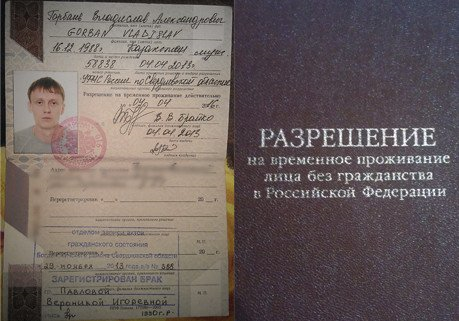 нетнет3Проект реконструкции нежилого помещенияПроект реконструкции нежилого помещения1 экз., подлинник, формирование в делоВ отношении нежилого помещения для признания его в  дальнейшем жилым помещением нетнетнет4Заключение специализированной организации, проводившей обследование многоквартирного домаЗаключение специализированной организации1 экз., подлинник, формирование в делоВ случае постановки вопроса о признании многоквартирного дома аварийным и подлежащим сносу или реконструкциинетнетнет5Заключение специализированной организации по результатам обследования элементов ограждающих и несущих конструкций жилого помещения Заключение специализированной организации1 экз., подлинник, формирование в делоВ случае, если в соответствии с абзацем третьим пункта 44  Положения, утвержденного постановлением Правительства РФ от 28.01.2006 № 47, предоставление такого заключения является необходимым для принятия решения о признании жилого помещения соответствующим (не соответствующим) установленным в Положении требованиямнетнетнет6Заявления, письма, жалобы граждан на неудовлетворительные условия проживания Заявления, письма, жалобы граждан 1 экз.,  копия, формирование в делопо усмотрению заявителянетнетнет7Правоустанавливающий документ на жилой дом или садовый дом, право собственности на который не зарегистрировано  Едином государственном реестре недвижимостиПравоустанавливающий документ на жилой дом или садовый дом1 экз., копия, формирование в делоДля рассмотрения вопроса о признании садового дома жилым домом или жилого дома садовым домомнетнетнет8Заключение по обследованию технического состояния объекта, подтверждающее соответствие садового дома требованиям к надежности и безопасности, установленным ч. 2 ст. 5, ст.7,8 и Федерального закона №384-ФЗ от 30.12.2009Заключение 1 экз., подлинник, формирование в делоВ случае признания садового дома жилым домомнетнетнет9Нотариально удостоверенное согласие третьих лиц на признание садового дома жилым домом или жилого дома садовым домомНотариально удостоверенное согласие1 экз., подлинник, формирование в делоВ случае, если садовый дом или жилой дом обременен правами третьих лицнетнетнетРеквизиты актуальной технологичес-кой карты межведомст-венного взаимодействияНаименование запрашиваемого документа (сведения)Перечень и состав сведений, запрашиваемых в рамках межведомственного информационного взаимодействия Наименование органа (организации), направляющего (ей) межведомственный запросНаименование органа (организации), в адрес которого (ой) направляется межведомственный запросSID электронного сервисаСрок осуществления межведомственного  информационного взаимодействияФорма (шаблон) межведом-ственного запросаОбразец заполнения формы межведомственного запроса123456789-Выписка из Единого государственного реестра недвижимостиСведения об основных характеристиках и зарегистрированных правах на объект недвижимости, сведения о правах отдельного лица на имевшиеся (имеющиеся) у него объекты недвижимости, сведения о переходе прав на объект недвижимостиАдминистрация городского округа город Шахунья Нижегородской области Федеральная служба государственной регистрации, кадастра и картографии (Росреестр)-в соответствии с Приказом Росреестра от 08.04.2021 № П/0149 
 в течении 3 рабочих дней электронный запрос нет-Технический паспорт жилого помещения, а для нежилых помещений - технический планОсновные технические характеристики жилого помещения Администрация городского округа город Шахунья Нижегородской области Шахунский филиал КП НО «Нижтехинвентаризация»-в течение 15 днейнетнет-Заключения (акты) соответствующих органов государственного надзора (контроля)Перечень и состав сведений определяется комиссией в случае, если такие документы необходимы для принятия решения о признании жилого помещения соответствующим (несоответствующим) установленным требованиямАдминистрация городского округа город Шахунья Нижегородской области Территориальный отдел  Управления Федеральной службы по надзору в сфере защиты прав потребителей и благополучия человека  по Нижегородской  области  в  городском округе город Шахунья,  Тоншаевском,  Тонкинском, Шарангском Ветлужском, Уренском районах; Филиал ФГУЗ «Центр гигиены и эпидемиологии в Нижегородской области» в Шахунском, Тоншаевском, Тонкинском, Шарангском, Ветлужском, Уренском районах;   Отдел надзорной деятельности по городскому округу город Шахунья        -в течение 15 днейнетнет№Документ/ документы, являющиеся результатом услугиТребования к документу/ документам, являющимся результатом услугиХарактеристика результата (положительный/ отрицательный)Форма документа/ документов, являющимся результатом услугиОбразец документа/ документов, являющихся результатом услугиСпособ получения результатаСрок хранения невостребованных  заявителем результатовСрок хранения невостребованных  заявителем результатов№Документ/ документы, являющиеся результатом услугиТребования к документу/ документам, являющимся результатом услугиХарактеристика результата (положительный/ отрицательный)Форма документа/ документов, являющимся результатом услугиОбразец документа/ документов, являющихся результатом услугиСпособ получения результатав органев МФЦ1234567891Заключение межведомственной комиссии об оценке соответствия помещения (многоквартирного дома) требованиям, установленным в Положении о признании помещения жилым помещением, жилого помещения непригодным для проживания, многоквартирного дома аварийным и подлежащим сносу или реконструкции, садового дома жилым домом и жилого дома садовым домомДокумент должен быть подписан Председателем и членами комиссии Положительный/ отрицательный Заключение Образец заключения1. В администрации городского округа город Шахунья;           
2. Через  отдел ГБУ НО «УМФЦ» г.о.г. Шахунья или через его территориальные обособленные структурные подразделения в р.п. Вахтан и р.п. Сява;                                                   3. Почтойнетнет2Распоряжение администрации городского округа город Шахунья Нижегородской области:                                                                            - о соответствии помещения требованиям, предъявляемым к жилому помещению, и  его пригодности для проживания;                                          - о выявлении оснований для признания помещения подлежащим капитальному ремонту, реконструкции или перепланировке (при необходимости с технико-экономическим обоснованием) с целью приведения утраченных в процессе эксплуатации характеристик жилого помещения в соответствие с установленными в Положении требованиям;                                                                                                                                         - о выявлении оснований для признания помещения непригодным для проживания;                                                                           - о выявлении оснований для признания многоквартирного дома аварийным и подлежащим реконструкции;                                                  - о выявлении оснований для признания многоквартирного дома аварийным и подлежащим сносу;                                                                - об отсутствии оснований для признания многоквартирного дома аварийным и подлежащим сносу или реконструкции.На официальном бланке с печатьюПоложительный/ отрицательныйРаспоряжениеОбразец распоряжения1. В администрации городского округа город Шахунья;           
2. Через  отдел ГБУ НО «УМФЦ» г.о.г. Шахунья или через его территориальные обособленные структурные подразделения в р.п. Вахтан и р.п. Сява;                                                   3. Почтойнетнет3Уведомление об отказе в предоставлении муниципальной услугиНа бумажном носителе  с угловым штампом администрации городского округа город Шахунья отрицательныйписьмо нет1. В администрации городского округа город Шахунья;           
2. Через  отдел ГБУ НО «УМФЦ» г.о.г. Шахунья или через его территориальные обособленные структурные подразделения в р.п. Вахтан и р.п. Сява;                                                   3. Почтойнетнет№ п/пНаименование процедуры процессаОсобенности исполнения процедуры процессаСрок исполнения процедуры (процесса)Исполнитель процедуры процессаРесурсы необходимые для выполнения процедуры процессаФормы документов, необходимые для выполнения процедуры и процесса12345671Прием и регистрация заявления и прилагаемых к нему документовЗаявление может быть подано в администрацию городского округа город Шахунья,  отдел ГБУ НО «УМФЦ» г.о.г. Шахунья или через его территориальные обособленные структурные подразделения в р.п. Вахтан и р.п. Сява, посредством использования информационно-телекоммуникационных систем (Единый Интернет-портал государственных и муниципальных услуг (функций).15 минутОбщий отдел администрации г.о.г. Шахунья, специалист  отдела ГБУ НО «УМФЦ» г.о.г. Шахунья или через его территориальные обособленные структурные подразделения в р.п. Вахтан и р.п. Сявакомпьютер Форма заявления2Рассмотрение заявления и прилагаемых к нему обосновывающих документовПроверка правильности оформления заявления и соответствие прилагаемых к нему документов установленным требованиям.                                                                                                                                                                                         При необходимости определяется:                                                                                                                                                                                                                   а) перечень дополнительных документов , необходимых для принятия решения о признании жилого помещения установленным требованиям;                                                                                                                                                                                           б) состав привлекаемых экспертов проектно-изыскательских организации исходя из причин, по которым жилое помещение может быть признано нежилым, либо для оценки возможности признания пригодным для проживания реконструированного ранее нежилого помещения.в течение 5 днейСекретарь Комиссиинетнет3Получение по межведомственным запросам документов, необходимых для принятия решения, в органах государственной власти, органах местного самоуправления и подведомственных государственным органам или органам местного самоуправления организациях, в распоряжении которых находятся данные документы, если такие документы не были представлены заявителем по собственной инициативеНеобходимые документы запрашиваются с использованием единой системы межведомственного электронного взаимодействия или с использованием бумажного документооборота.в течение 15 дней Секретарь Комиссиикомпьютер нет4Подготовка к заседанию КомиссииСекретарь Комиссии в срок не позднее 10 дней с момента регистрации заявления согласовывает дату и время проведения заседания Комиссии с председателем и членами Комиссии.                                                                                                                                                                                                                               В случае, если комиссией проводится оценка жилых помещений жилищного фонда Российской Федерации или многоквартирного дома, находящегося в федеральной собственности, секретарь Комиссии  не позднее чем за 20 дней до дня начала работы комиссии обязан направить в федеральный орган исполнительной власти Российской Федерации, осуществляющий полномочия собственника в отношении оцениваемого имущества и правообладателю такого имущества уведомление о дате начала работы комиссии.      Оповещение членов Комиссии об очередном заседании и его повестке осуществляется не позднее 3 дней до даты проведения заседания.в течение 15 дней Секретарь Комиссиикомпьютер, принтерУведомле-ние об очередном заседании5Работа Комиссии по оценке пригодности (непригодности) жилых помещений для постоянного проживанияКомиссия заслушивает доклад председателя Комиссии, рассматривает заявление, прилагаемые к нему документы и проводит оценку соответствия помещения требованиям, установленным Положением, и определяет основания для призна-ния жилого помещения пригодным (непригодным) для постоянного проживания.                                                                                                                                                                                          
Комиссия принимает решение о проведении дополнительного обследования оцениваемого помещения в случаях:                                                                                                                                                                                                                           возникновения у членов Комиссии сомнений в достоверности сведений, содержащихся в документах, представленных на рассмотрение Комиссии;                                                                                                                                                                     возникновения разногласий между членами Комиссии при принятии решения о пригодности (непригодности) оцениваемого помещения.1 деньСекретарь Комиссиикомпьютер, принтернет6Составление акта обследования помещения (в случае принятия Комиссией решения о необходимости проведения обследования)При проведении Комиссией обследования оцениваемого помещения проверяется его фактическое состояние и соответствие сведениям, содержащимся в документах, представленных на рассмотрение Комиссии. По результатам обследования секретарь Комиссии составляет в 3-х экземплярах акт обследования помещения. После подписания акта председателем и всеми членами Комиссии, присутствовавшими при проведении обследования оцениваемого помещения, по согласованию с председателем Комиссии назначает дату и время заседания Комиссии.в течение 7 днейСекретарь КомиссииТранспорт-ное средство, компьютер, принтер Форма акта обследова-ния7Составление Комиссией заключения о признании жилого помещения соответствующим (несоответствующим) установленным в соответствии с действующим законодательством требованиям и пригодным (непригодным) для проживанияЗаключение об оценке соответствия помещения (многоквартирного дома) требованиям, установленным в Положении о признании помещения жилым помещением, жилого помещения непригодным для проживания и многоквартирного дома аварийным и подлежащим сносу или реконструкции составляется в 3-х экземплярах.
Заключение Комиссии подписывается председателем и всеми членами Комиссии, присутствовавшими на заседании Комиссии, и  в течение 1 дня направляет один экземпляр заключения Комиссии главе местного самоуправления.в течение 7 днейСекретарь Комиссиикомпьютер, принтерФорма          заключения8Принятие уполномоченным должностным лицом решения по итогам работы КомиссииНа основании полученного заключения издается распоряжение о дальнейшем использовании жилого помещенияв течение 3 днейглава местного самоуправлениякомпьютер, принтерФорма распоряже-ния9Передача заявителю заключения Комиссии и распоряжения АдминистрацииСекретарь Комиссии направляет или выдает заявителю или его уполномоченному представителю один экземпляр заключения Комиссии и распоряжения Администрации. Факт выдачи и получения заключения Комиссии и распоряжения Администрации секретарь Комиссии фиксирует в журнале регистрации выданных заключений Комиссии и распоряжений Администрации заявителю в течение 5 дней со дня получения распоряжения Администрации Сектор жилищной политики, общий отдел администрации г.о.г. Шахуньякомпьютер, принтернетСпособ получения  заявителем информации о сроках  и порядке предоставления услугиСпособ записи на прием в орган, МФЦСпособ формирования запроса  о предоставлении услуги 
Способ Способ приема и регистрации органом, предоставляющим услугу, запроса и иных документов, необходимых для предоставления услугиСпособ оплаты заявителем государствен-ной пошлины или иной платы, взимаемой за предоставле-ние услугиСпособ получение сведений о ходе выполнения запроса о предоставлении услугиСпособ подачи жалобы на нарушение порядка предоставления услуги и досудебного (внесудебного) обжалования решений и действий (бездействия) органа в процессе получения услуги1234567Адрес официального сайта администрации городского округа город Шахунья Нижегородской области в сети Интернет: www.shah.adm.ru                                          Официальный электронный адрес администрации городского округа город Шахунья Нижегородской области: E-mail: official@adm.shh.nnov.ru                                      Адрес электронной почты отдела ГБУ НО «УМФЦ» г.о.г. Шахунья:                                                                        E-mail: mfc.shah@mail.ruТелефоны специалистов сектора жилищной политики администрации: (83152) 2-63-91,                                8-908-726-77-54,                                                                                       
телефон отдела ГБУ НО «УМФЦ» г.о.г. Шахунья: (83152) 2-52-64, (83152) 2-50-74.
Также граждане могут записаться на личный прием к главе администрации городского округа город Шахунья Нижегородской области и первому заместителю главы администрации городского округа город Шахунья Нижегородской области по телефону приемной администрации:                                  (83152) 2-17-57 Заявитель с использованием систем создания и обработки электронных форм заявлений на оказание муниципальной услуги заполняет электронную форму заявления, сканирует необходимые для предоставления муниципальной услуги документы, прикрепляет их в качестве вложения и направляет в администрацию городского округа город Шахунья Нижегородской областиПри получении документов посредством использования информационно-телекоммуникационных  систем, секретарь Комиссии переводит их на бумажный носитель, отдает на регистрацию в общий отдел администрации и отправляет сообщение заявителю о получении заявления и прилагаемых к нему документов с назначением сроков личной явки граждан с оригиналами документов, приложенных к заявлению в электронной форме. нет Сектор  жилищной политики:                   (83152) 2-63-91,                                                                     8-908-726-77-54;
Официальный электронный адрес администрации городского округа город Шахунья Нижегородской области:                                                   E-mail: official@adm.shh.nnov.ru Жалоба может быть направлена по почте, через отдел ГБУ НО «УМФЦ» г.о.г. Шахунья или через его территориальные обособленные структурные подразделения в р.п. Вахтан и р.п. Сява, с использованием информационно-телекоммуникационной сети «Интернет», официального сайта органа, предоставляющего муниципальную услугу, единого портала государственных и муниципальных услуг  либо регионального портала государственных и муниципальных услуг, а также может быть принята при личном приеме заявителя. №ПараметрЗначение параметра/состояние1231.Наименование органа, предоставляющего услугуАдминистрация городского округа город Шахунья Нижегородской области2.Номер услуги в реестре государственных и муниципальных услуг52224000100005435763.Полное наименование услугиПредоставление информации об очередности предоставления жилых помещений на условиях социального найма в городском округе город Шахунья Нижегородской области4.Краткое наименование услугиПредоставление информации об очередности предоставления жилых помещений на условиях социального найма в городском округе город Шахунья Нижегородской области5.Административный регламент предоставления государственной услуги Постановление администрации городского округа город Шахунья Нижегородской области от 23.04.2019 № 428 6. Перечень "подуслуг"нет7.Способы оценки качества предоставления государственной услугинет№Наименование услугиСрок предоставления в зависимости от условийСрок предоставления в зависимости от условийОснования отказа в приеме документовОснования для отказа в предоставлении услугиОснования приостанов-ления предостав-ления услугиСрок приостанов-ления услугиПлата за предоставление услугиПлата за предоставление услугиПлата за предоставление услугиСпособ обращения за получением услугиСпособ получения результата услуги№Наименование услугиПри подаче заявления по месту жительства (месту нахождения юр.лица)При подаче заявления не по месту жительства (по месту обращения)Основания отказа в приеме документовОснования для отказа в предоставлении услугиОснования приостанов-ления предостав-ления услугиСрок приостанов-ления услугиНаличие платы (государст-венной пошлины"Реквизиты нормативного правового акта, являющегося основанием для взимания платы (государст-венной пошлины)КБК для взимания платы (государст-венной пошлины), в том числе для МФЦСпособ обращения за получением услугиСпособ получения результата услуги123456789101112131Предоставле-ние информации об очередности предоставле-ния жилых помещений на условиях социального найма в городском округе город Шахунья Нижегород-ской области 30 календарных дней в случае
письменного обращения, а при личном обращении в администра-цию городского округа город Шахунья не более 30 минутВ случае предоставления гражданином  заявления через отдел ГБУ НО «УМФЦ» г.о.г. Шахунья или через его территориальные обособленные структурные подразделения в р.п. Вахтан и р.п. Сява  срок выдачи информации об очередности либо отказ в предоставлении информации исчисляется со дня передачи многофункци-ональным центром такого заявления в администрацию городского округа город Шахунья. нет1) не представлены документы,
предусмотрен-ные подразделом 2.6. Регламента;
2) гражданин не состоит на учете в качестве нуждающихся в жилых
помещениях, предоставля-емых по договорам социального найма в администрации
городского округа город Шахунья Нижегородской области.нетнетнет__1.Администрация городского округа город Шахунья Нижегородской области                                                                                     2. Отдел ГБУ НО «УМФЦ» г.о.г. Шахунья или его территориальные обособленные структурные подразделения в р.п. Вахтан и р.п. Сява                                                                   3.Единый портал государственных и муниципальных услуг(функций);                                                                                                                      4.Единый портал государственных и муниципальных услуг(функций) Нижегородской области. 5.По почте, по электронной почте.1.Ответ направляется в письменном виде по указанному в обращении адресу, либо лично в руки заявителю или по электронной почте или выдается через отдел ГБУ НО «УМФЦ» г.о.г. Шахунья или через его территориальные обособленные структурные подразделения в р.п. Вахтан и р.п. Сява;                                                      2. При устном обращении информация предоставляется устно в секторе жилищной политики                                                     № п/пКатегории лиц, имеющих право на получение услугиДокумент, подтверждающий правомочие заявителя соответствующей категории на получение услугиУстановленные требования к документу, подтверждающему правомочие заявителя соответствующей категории на получение услугиНаличие возможности подачи заявления на предоставление услуги представителями заявителяИсчерпывающий перечень лиц,  имеющих право на подачу заявления от имени заявителяНаименование документа, подтверждающего право подачи заявления от имени заявителяУстановленные требования к документу, подтверждающему право подачи заявления от имени заявителя1234567811) граждане Российской Федерации, а также иностранные граждане и лица без гражданства, если это предусмотрено международным договором Российской
Федерации, постоянно проживающие на территории городского округа город Шахунья Нижегородской области                                         2) от имени заявителя могут выступать физические и юридические лица, обладающие полномочиями, основанными на доверенности, или имеющие такое право в соответствии с действующим законодательством Копия документа, удостоверяющего личность заявителянетимеется физические и юридические лица, обладающие полномочиями, основанными на доверенности, или имеющие такое право в соответствии с действующим законодательством доверенностьнет11) граждане Российской Федерации, а также иностранные граждане и лица без гражданства, если это предусмотрено международным договором Российской
Федерации, постоянно проживающие на территории городского округа город Шахунья Нижегородской области                                         2) от имени заявителя могут выступать физические и юридические лица, обладающие полномочиями, основанными на доверенности, или имеющие такое право в соответствии с действующим законодательством Копия документа, удостоверяющего личность заявителянетимеется физические и юридические лица, обладающие полномочиями, основанными на доверенности, или имеющие такое право в соответствии с действующим законодательством доверенностьнет11) граждане Российской Федерации, а также иностранные граждане и лица без гражданства, если это предусмотрено международным договором Российской
Федерации, постоянно проживающие на территории городского округа город Шахунья Нижегородской области                                         2) от имени заявителя могут выступать физические и юридические лица, обладающие полномочиями, основанными на доверенности, или имеющие такое право в соответствии с действующим законодательством Копия документа, удостоверяющего личность заявителянетимеется физические и юридические лица, обладающие полномочиями, основанными на доверенности, или имеющие такое право в соответствии с действующим законодательством доверенностьнет11) граждане Российской Федерации, а также иностранные граждане и лица без гражданства, если это предусмотрено международным договором Российской
Федерации, постоянно проживающие на территории городского округа город Шахунья Нижегородской области                                         2) от имени заявителя могут выступать физические и юридические лица, обладающие полномочиями, основанными на доверенности, или имеющие такое право в соответствии с действующим законодательством Копия документа, удостоверяющего личность заявителянетимеется физические и юридические лица, обладающие полномочиями, основанными на доверенности, или имеющие такое право в соответствии с действующим законодательством доверенностьнет№ п/пКатегория документаНаименования документов, которые представляет заявитель для получения услугиКоличество необходимых экземпляров документа с указанием подлинник/копияДокумент, предоставляемый по условиюУстановленные требования к документуФорма (шаблон) документаОбразец документа/ заполнения документа123456781Заявление о предоставлении информации об очередности в списке граждан, состоящих на учете в качестве нуждающихся в жилых помещениях, предоставляемых на условиях социального найма, в городском округе город Шахунья Нижегородской областиЗаявление1 экз.подлинник, формирование в делонетЗаявление заполняется по утвержденной формеФорма заявления, утвержденная постановлением администрации г.о.г. ШахуньяОбразец заявления на стенде администрации                                г.о.г. Шахунья2Документ, удостоверяющий личность заявителя паспорт гражданина РФ, удостоверение личности военнослужащего РФ, временное удостоверение личности гражданина РФ1 экз. копии, формирование в делонетнетнетнет3Документы, подтверждающие полномочия представителя заявителяДоверенность1 экз. копия, формирование в делопредоставляется в случае обращения представителянетнетнетРеквизиты актуальной технологической карты межведомственного взаимодействияНаименование запрашиваемого документа (сведения)Перечень и состав сведений, запрашиваемых в рамках межведомственного информационного взаимодействия Наименование органа (организации), направляющего (ей) межведомственный запросНаименование органа (организации), в адрес которого (ой) направляется межведомственный запросSID электронного сервисаСрок осуществления межведомственного  информационного взаимодействияформа (шаблон) межведомст-венного запросаОбразец заполнения формы межведомст-венного запроса123456789нетнетнетнетнетнетнетнетнет№Документ/ документы, являющиеся результатом услугиТребования к документу/ документам, являющимся результатом услугиХарактеристика результата (положительный/ отрицательный)Форма документа/ документов, являющимся результатом услугиОбразец документа/ документов, являющихся результатом услугиСпособ получения результатаСрок хранения невостребованных  заявителем результатовСрок хранения невостребованных  заявителем результатов№Документ/ документы, являющиеся результатом услугиТребования к документу/ документам, являющимся результатом услугиХарактеристика результата (положительный/ отрицательный)Форма документа/ документов, являющимся результатом услугиОбразец документа/ документов, являющихся результатом услугиСпособ получения результатав органев МФЦ1234567891Информация об очередности предоставления жилых помещений на условиях социального наймаДокумент на официальном бланке администрации г.о.г. ШахуньяположительныйИнформационное письмонет1.Ответ направляется в письменном виде по указанному в обращении адресу, либо лично в руки заявителю или по электронной почте или выдается через отдел ГБУ НО «УМФЦ» г.о.г. Шахунья или через его территориальные обособленные структурные подразделения в р.п. Вахтан и р.п. Сява;                                                      2. При устном обращении информация предоставляется устно в секторе жилищной политики                                                     нетнет2Информация об отсутствии в списках очередности граждан, состоящих на учете в качестве нуждающихсяДокумент на официальном бланке администрации г.о.г. ШахуньяотрицательныйИнформационное письмонет1.Ответ направляется в письменном виде по указанному в обращении адресу, либо лично в руки заявителю или по электронной почте или выдается через отдел ГБУ НО «УМФЦ» г.о.г. Шахунья или через его территориальные обособленные структурные подразделения в р.п. Вахтан и р.п. Сява;                                                      2. При устном обращении информация предоставляется устно в секторе жилищной политики                                                     нетнет№ п/пНаименование процедуры процессаОсобенности исполнения процедуры процессаСрок исполнения процедуры (процесса)Исполнитель процедуры процессаРесурсы необходимые для выполнения процедуры процессаФормы документов, необходимые для выполнения процедуры и процесса12345671Принятие заявления о предоставлении информации об очередности предоставления жилых помещений на условиях социального найма в городском округе город Шахунья Нижегородской области с приложением документовЗаявление подается в администрацию городского округа город Шахунья либо через отдел ГБУ НО «УМФЦ» г.о.г. Шахунья или через его территориальные обособленные структурные подразделения в р.п. Вахтан и р.п. Сява, посредством использования информационно - телекоммуникационных систем (Единый Интернет-портал государственных и муниципальных услуг (функций)).не более 15
минутОбщий отдел администрации городского округа город Шахунья, специалист отдела ГБУ НО «УМФЦ» г.о.г. Шахунья или  его ТОСП в р.п. Вахтан и 
р.п. Сявакомпьютер Форма заявления2Рассмотрение документов и подготовка информации об очередности предоставления жилых помещений на условиях социального найма или информации об отсутствии в списках очередности граждан, состоящих на учете в качестве нуждающихся.Оформляется информация об очередности или информация об отсутствии всписках очередности граждан, состоящих на учете в качестве нуждающихся.30 календарных днейСектор жилищной политикикомпьютер, принтернет3Выдача информации об очередности предоставления жилых помещений на условиях социального найма или информации об отсутствии в списках очередности граждан, состоящих на учете в качестве нуждающихся.Ответ направляется в письменном виде по указанному в обращении адресу, либо лично в руки заявителю или по электронной почте или выдается через отдел ГБУ НО «УМФЦ» г.о.г. Шахунья или через его территориальные обособленные структурные подразделения в р.п. Вахтан и р.п. Сяваа.                                                                              3 рабочих дня Общий отдел администрации городского округа город Шахунья, специалист отдела ГБУ НО «УМФЦ» г.о.г. Шахунья или  его ТОСП в р.п. Вахтан и р.п. СявакомпьютернетСпособ получения  заявителем информации о сроках  и порядке предоставления услугиСпособ записи на прием в органСпособ формирования запроса  о предоставлении услуги 
Способ Способ приема и регистрации органом, предоставляющим услугу, запроса и иных документов, необходимых для предоставления услугиСпособ оплаты заявителем государственной пошлины или иной платы, взимаемой за предоставление услугиСпособ получения сведений о ходе выполнения запроса о предоставлении услугиСпособ подачи жалобы на нарушение порядка предоставления услуги и досудебного (внесудебного) обжалования решений и действий (бездействия) органа в процессе получения услуги1234567Адрес официального сайта администрации городского округа город Шахунья Нижегородской области в сети Интернет: www.shah.adm.ru       
Официальный электронный адрес администрации городского округа город Шахунья Нижегородской области: E-mail: official@adm.shh.nnov.ru                                      Адрес электронной почты отдела ГБУ НО «УМФЦ» г.о.г. Шахунья: 
E-mail:mfc.shah@mail.ruТелефоны специалистов сектора жилищной политики администрации: (83152) 2-63-91,  8-908-726-77-54,                                                                                       
телефон отдела ГБУ НО «УМФЦ» г.о.г. Шахунья: (83152) 2-52-64, (83152) 2-50-74.
Также граждане могут записаться на личный прием к главе администрации городского округа город Шахунья Нижегородской области и первому заместителю главы администрации городского округа город Шахунья Нижегородской области по телефону приемной администрации:                                  (83152) 2-17-57 Заявитель с использованием систем создания и обработки электронных форм заявлений на оказание муниципальной услуги заполняет электронную форму заявления, сканирует необходимые для предоставления муниципальной услуги документы, прикрепляет их в качестве вложения и направляет в администрацию городского округа город Шахунья Нижегородской областиПри получении документов посредством использования информационно-телекоммуникационных  систем, специалист сектора жилищной политики переводит их на бумажный носитель, отдает на регистрацию в общий отдел администрации и отправляет сообщение заявителю о получении заявления и прилагаемых к нему докумнтов с назначением сроков личной явки граждан с оригиналами документов, приложенных к заявлению в электронной форме. нет Сектор  жилищной политики:  
(83152) 2-63-91,                                         8-908-726-77-54;
 Официальный электронный адрес администрации городского округа город Шахунья Нижегородской области:  E-mail: official@adm.shh.nnov.ru Жалоба может быть направлена по почте, через отдел ГБУ НО «УМФЦ» г.о.г. Шахунья или через его территориальные обособленные структурные подразделения в р.п. Вахтан и р.п. Сява, с использованием информационно-телекоммуникационной сети «Интернет», официального сайта органа, предоставляющего муниципальную услугу, единого портала государственных и муниципальных услуг  либо регионального портала государственных и муниципальных услуг, а также может быть принята при личном приеме заявителя. №ПараметрЗначение параметра/состояние1231Наименование органа, предоставляющего услугуАдминистрация  городского округа город Шахунья  Нижегородской области2Номер услуги в федеральном реестре52224000100006734313Полное наименование услугиПризнание граждан малоимущими для принятия их на учет в качестве нуждающихся в жилых помещениях в администрации городского округа город Шахунья Нижегородской области4Краткое наименование услугиПризнание граждан малоимущими для принятия их на учет в качестве нуждающихся в жилых помещениях в администрации городского округа город Шахунья Нижегородской области5Административный регламент предоставления муниципальной услугиПостановление администрации городского округа город Шахунья Нижегородской области от 13.05.2019 № 508 6Перечень "подуслуг"нет7Способы оценки качества предоставления государственной услуги нет№Наименование услугиСрок предоставления в зависимости от условий Срок предоставления в зависимости от условий Основания отказа в приеме документовОснования отказа в предоставлении услугиОснования приостанов-ления предостав-ления услугиСрок приостанов-ления предостав-ления услугиПлата за предоставление услугиПлата за предоставление услугиПлата за предоставление услугиСпособ обращения за получением услугиСпособ получения результата услуги№Наименование услугиПри подаче заявления по месту жительства (месту нахождения юр.лица)При подаче заявления не по месту жительства (по месту обращения)Основания отказа в приеме документовОснования отказа в предоставлении услугиОснования приостанов-ления предостав-ления услугиСрок приостанов-ления предостав-ления услугиНаличие платы (государст-венной пошлины)Реквизиты норматив-ного правового акта, являющего-ся основанием для взимания платыКБК для взимания платы (государст-венной пошлины), в том числе для МФЦСпособ обращения за получением услугиСпособ получения результата услуги123456789101112131Признание граждан малоимущими для принятия их на учет в качестве нуждающихся в жилых помещениях в администрации городского округа город Шахунья Нижегородской области Подготовка ответа на письменное обращение граждан осуществля-ется в порядке и сроки, установлен-ные Федеральным законом от 02 мая 2006 года № 59-ФЗ "О порядке рассмотре-ния обращений граждан Российской Федерации". В случае предоставления гражданином заявления через отдел ГБУ НО «УМФЦ» г.о.г. Шахунья или через его территориальные обособленные структурные подразделения в р.п. Вахтан и р.п. Сява срок принятия решения исчисляется со дня передачи много-функциональным центром такого заявления в администрацию городского округа город Шахунья Нижегородской областинет1) не  представлены документы, предусмотренные пунктом 2.6 Регламента, подтверждающие право граждан быть признанными малоимущими;
2) не выполнено условие, указанное в статье 5 Закона Нижегородской области от 16.11.2005 № 181-З;
3) не истек 5-летний срок со дня совершения намеренных действий, предусмотренных ст.53 Жилищного Кодекса Российской Федерации;
4) отсутствуют основания для признания гражданина нуждающимся в жилом помещении, предоставляемом по договору социального найма.нетнетНет__1.Администрация городского округа город Шахунья                                                      2. Отдел ГБУ НО «УМФЦ» г.о.г. Шахунья или его территориальные обособленные структурные подразделения в р.п. Вахтан и р.п. Сява                                                                            3.Единый портал государственных и муниципальных услуг(функций) 
4.Единый портал государственных и муниципальных услуг(функций) Нижегородской области.                                        5. По почте, по электронной почте.Ответ направляется в письменном виде по указанному в обращении адресу, либо лично  в руки заявителю или выдается через отдел ГБУ НО «УМФЦ» г.о.г. Шахунья или через его территориаль-ные обособленные структурные подразделения в р.п. Вахтан и р.п. Сява№                          п/пКатегории лиц, имеющих право на получение услугиДокумент, подтверждающий правомочие заявителя соответствующей категории на получение услугиУстановленные требования к документу, подтверждающему правомочие заявителя соответствующей категории на получение услугиНаличие возможности подачи заявления на предоставление услуги  представителями заявителяИсчерпывающий перечень лиц, имеющих право на подачу заявления от имени заявителяНаименование документа, подтверждающего право подачи заявления от имени заявителяУстановленные требования к документу, подтверждающему право подачи заявления от имени заявителя123456781Постоянно проживающие на территории городского округа город Шахунья Нижегородской области граждане Российской Федерации, а также иностранные граждане и лица без гражданства, если это предусмотрено международным договором Российской ФедерацииДокумент удостоверяющий личность нетналичиеОт имени гражданина с заявлением о принятии на учет в качестве нуждающихся в жилых помещениях могут обратиться его законный представитель, либо представитель по доверенности доверенностьнет№                              п/пКатегория документаНаименование документов, которые представляет заявитель для получения услугиКоличество необходимых экземпляров документа с указанием подлинник/копияДокумент, предоставляемый по  условиюУстановленные требования к документуФорма (шаблон) документаОбразец документа/ заполнения документа123456781Заявление о признании малоимущими в целях принятия на учет в качестве нуждающихся в жилых помещениях муниципального жилищного фонда, предоставляемых по договорам социального наймаЗаявление 1 экз. подлинник; формирование в делонетЗаявление заполняется по утвержденной форме, подписывается членами семьи, желающими получить жилое помещение по договору социального найма совместно с заявителемФорма заявления утверждена постановлением администрации г.о.г. ШахуньяОбразец заявления на стенде администрации городского округа город Шахунья2Документы, подтверждающие состав семьи заявителяПаспорт, иные документы, удостоверяющие личность и степень родства членов семьи: свидетельство о рождении (для несовершеннолетних), свидетельство о заключении (расторжении) брака, копия решения суда о признании членом семьи1 экз. копия; формирование в делонетнетнетнет3Справка органов государственной регистрации  о наличии или отсутствии недвижимого имущества на праве собственности, предоставляемая заявителем и каждым членом его семьивыписка из ЕГРН, справка о наличии или отсутствии в собственности недвижимого имущества1 экз., подлинник; формирование в дело    нетнетнетнет4Справки, подтверждающие получение в расчетном периоде доходов, учитываемых в целях признания граждан малоимущими, представляемые заявителем и каждым членом его семьисправка о заработной плате с места работы, для предпринимателей – налоговая декларация ,  для пенсионеров - справка УПФР, справки УСЗН, справки фонда социального страхования.1 экз., подлинник; формирование в дело    нетнетнетнет5Выписка из трудовой книжки или сведения о трудовой деятельности, или иной документ, подтверждающий место работы дееспособных заявителя и членов его семьивыписка из трудовой книжки, копия трудового договора 1 экз. копия;                                                      формирование в делонетнетнетнет6Документы органа технической инвентаризации, либо налогового органа, подтверждающие инвентаризационную стоимость принадлежащего заявителю и членам его семьи недвижимого имуществавыписка из ЕГРН о кадастровой стоимости объекта недвижимости; документ налогового органа, подтверждающий инвентаризационную стоимость объекта недвижимости1 экз. подлинник; формирование в делопри наличии в собственности объекта недвижимости нетнетнет7Свидетельства о регистрации транспортных средств (либо регистрационные документы, установленные нормативными правовыми актами Российской Федерации, РСФСР, СССР, выданные до 1993 года, в том числе свидетельство о регистрации транспортного средства, технический паспорт транспортного средства, технический талон транспортного средства) или выписки из имеющих статус "Действующий" электронных паспортов транспортных средств, принадлежащих заявителю и членам его семьи, а также копии указанных документовсвидетельства о регистрации  транспортных средств, выписки из электронных паспортов транспортных средств1 экз., копия;                                             формирование в делонетнетнетнет8Согласие лиц, указанных в заявлении, на обработку их персональных данныхСогласие 1 подлинник, 
формирование в делонет нетнет нет Реквизиты актуальной технологической карты межведомствен-ного взаимодействияНаименование запрашиваемого документа (сведения)Перечень и состав сведений, запрашиваемых в рамках межведомственного (внутриведомствен-ного) взаимодействияНаименование органа (организации), направляющего (ей) межведомствен-ный (внутриведом-ственный) запросНаименование органа (организации), в адрес которого (ой) направляется межведомственный (внутриведомствен-ный) запросSID электронного сервисаСрок осуществления межведомственного (внутриведомственного) информационного взаимодействияФорма (шаблона) межведомственного (внутриведомственного) запросаОбразец заполнения формы межведомственного запроса123456789Выписка из Единого государственного реестра недвижимостиСведения об основных характеристиках и зарегистрированных правах на объект недвижимости, сведения о правах отдельного лица на имевшиеся (имеющиеся) у него объекты недвижимости, сведения о переходе прав на объект недвижимостиАдминистрация городского округа город Шахунья Нижегородской области Федеральная служба государственной регистрации, кадастра и картографии (Росреестр)в соответствии с Приказом Росреестра от 08.04.2021 № П/0149 
 в течении 3 рабочих дней электронный запрос нет№Документ/ документы являющиеся результатом услугиТребованиям к документу/ документам, являющимся результатом услугиХарактеристика результата (положительный/ отрицательный)Форма документа/ документов, являющимся результатом услугиОбразец документа/ документов, являющихся результатом услугиСпособ получения результатаСрок хранения невостребованных заявителем результатовСрок хранения невостребованных заявителем результатов№Документ/ документы являющиеся результатом услугиТребованиям к документу/ документам, являющимся результатом услугиХарактеристика результата (положительный/ отрицательный)Форма документа/ документов, являющимся результатом услугиОбразец документа/ документов, являющихся результатом услугиСпособ получения результатав органев МФЦ1234567891Постановление администрации городского округа город Шахунья Нижегородской области о признании (отказе в признании) заявителя малоимущими в целях принятия его на учет в качестве нуждающихся в жилых помещениях, предоставляемых по договорам социального наймаНа официальном бланке с печатьюПоложительный/ отрицательныйПостановление Образец постановленияОтвет направляется в письменном виде по указанному в обращении адресу, либо лично  в руки заявителю (в зависимости от способа доставки ответа, указанного в письменном обращении, или способа обращения гражданина). При обращении заявителя через отдел ГБУ НО «УМФЦ» г.о.г. Шахунья или через его территориальные обособленные структурные подразделения в р.п. Вахтан и р.п. Сява , постановление направляется для выдачи гражданину в отдел ГБУ НО «УМФЦ» г.о.г. Шахунья нетнет2Уведомление о принятии либо об отказе в принятии на учет в качестве нуждающихся в жилых помещениях, предоставляемых по договорам социального наймаНа бумажном носителе с угловым штампом администрации городского округа город ШахуньяПоложительный/ отрицательныйУведомлениеОбразец уведомленияОтвет направляется в письменном виде по указанному в обращении адресу, либо лично  в руки заявителю (в зависимости от способа доставки ответа, указанного в письменном обращении, или способа обращения гражданина). При обращении заявителя через отдел ГБУ НО «УМФЦ» г.о.г. Шахунья или через его территориальные обособленные структурные подразделения в р.п. Вахтан и р.п. Сява , постановление направляется для выдачи гражданину в отдел ГБУ НО «УМФЦ» г.о.г. Шахунья нетнет№ п/пНаименование процедуры процессаОсобенности исполнения процедуры процессаСроки исполнения процедуры (процесса)Исполнитель процедуры процессаРесурсы, необходимые для выполнения процедуры процессаФормы документов, необходимые для выполнения процедуры процесса12345671Принятие заявления о признании гражданина малоимущим для принятия их на учет в качестве нуждающихся в жилых помещениях с приложением документовЗаявление может быть подано в администрацию городского округа город Шахунья, отдел ГБУ НО «УМФЦ» г.о.г. Шахунья или через его территориальные обособленные структурные подразделения в р.п. Вахтан и р.п. Сява, посредством использования информационно-телекоммуникационных систем (Единый Интернет-портал государственных и муниципальных услуг (функций).15 минутОбщий отдел администрации г.о.г. Шахунья, специалист отдела ГБУ НО «УМФЦ» г.о.г. Шахунья или его территориальные обособленные структурные подразделения в р.п. Вахтан и р.п. Сявакомпьютер Форма заявления2Проверка представленных  документов на соответствие установленному перечню и проверка соответствия представленных документов установленным требованиямПроверка сведений, содержащихся в документах, формирование учетного дела.в течение  24 рабочих днейСектор жилищной политики администрации г.о.г. Шахуньянетнет3Получение по межведомственным запросам документов, необходимых для признания граждан малоимущими для принятия их на учет в качестве нуждающихся в жилых помещениях, в органах государственной власти, органах местного самоуправления  и подведомственных государственным органам или органам местного самоуправления организациях, в распоряжении которых находятся данные документы, если такие документы не были представлены заявителем по собственной инициативеНеобходимые документы запрашиваются с использованием единой системы межведомственного электронного взаимодействия или с использованием бумажного документооборота.в течение  24 рабочих днейСектор жилищной политики администрации г.о.г. Шахуньякомпьютер, принтернет4Рассмотрение заявления и представленных документов на комиссии по жилищным вопросам администрации городского округа город Шахунья Нижегородской областиГраждане признаются малоимущими для принятия их на учет в качестве нуждающихся в жилых помещениях, если они соответствуют требованиями статьи 5 Закона Нижегородской области от 16.11.2005 № 181-З1 рабочий деньКомиссия по жилищным вопросам администрации городского округа город Шахунья Нижегородской областикомпьютер, принтерПротокол комиссии5Принятие постановления администрации городского округа город Шахунья Нижегородской области о признании либо отказе в признании граждан малоимущими для принятия их на учет в качестве нуждающихся в жилых помещенияхПо результатам принятого решения жилищной комиссии издается постановление администрации городского округа город Шахунья Нижегородской областиНе позднее чем через тридцать рабочих дней со дня представления заявителем необходимых документовОбщий отдел администрации г.о.г. Шахуньякомпьютер, принтерФорма постановления6Уведомление заявителя о принятом решенииОтвет направляется в письменном виде по указанному в обращении адресу, либо лично ему в руки либо направляется в отдел ГБУ НО «УМФЦ» г.о.г. Шахунья или через его территориальные обособленные структурные подразделения в р.п. Вахтан и р.п. Сява для выдачи заявителю(в зависимости от способа доставки ответа, указанного в письменном обращении, или способа обращения гражданина).                                                                                                                                                        3 рабочих дняСектор жилищной политики, общий отдел администрации г.о.г. Шахуньякомпьютер, принтерФорма уведомленияСпособ получения  заявителем информации о сроках  и порядке предоставления услугиСпособ записи на прием в орган, МФЦСпособ формирования запроса  о предоставлении услуги 
Способ Способ приема и регистрации органом, предоставляющим услугу, запроса и иных документов, необходимых для предоставления услугиСпособ оплаты заявителем государственной пошлины или иной платы, взимаемой за предоставление услугиСпособ получения сведений     о ходе выполнения запроса о предоставлении услугиСпособ подачи жалобы на нарушение порядка предоставления "подуслуги" и досудебного (внесудебного) обжалования решений и действий (бездействия) органа в процессе получения услуги1234567Адрес официального сайта администрации городского округа город Шахунья Нижегородской области в сети Интернет: www.shah.adm.ru                                          Официальный электронный адрес администрации городского округа город Шахунья Нижегородской области: E-mail: official@adm.shh.nnov.ru                                      Адрес электронной почты отдела ГБУ НО «УМФЦ» г.о.г. Шахунья:                                        E-mail: mfc.shah@mail.ruТелефоны специалистов сектора жилищной политики администрации: (83152) 2-63-91,  8-908-726-77-54,                                                                                       
телефон отдела ГБУ НО «УМФЦ» г.о.г. Шахунья : (83152) 2-52-64, (83152) 2-50-74.
Также граждане могут записаться на личный прием к главе администрации городского округа город Шахунья Нижегородской области и первому заместителю главы администрации городского округа город Шахунья Нижегородской области по телефону приемной администрации:                                  (83152) 2-17-57 Заявитель с использованием систем создания и обработки электронных форм заявлений на оказание муниципальной услуги заполняет электронную форму заявления, сканирует необходимые для предоставления муниципальной услуги документы, прикрепляет их в качестве вложения и направляет в администрацию городского округа город Шахунья Нижегородской областиПри получении документов посредством использования информационно-телекоммуникационных  систем, специалист сектора жилищной политики переводит их на бумажный носитель, отдает на регистрацию в общий отдел администрации и отправляет сообщение заявителю о получении заявления и прилагаемых к нему документов с назначением сроков личной явки граждан с оригиналами документов, приложенных к заявлению в электронной форме. нет Сектор  жилищной политики:                   (83152) 2-63-91,                                                                     8-908-726-77-54;
Официальный электронный адрес администрации городского округа город Шахунья Нижегородской области:                                                   E-mail: official@adm.shh.nnov.ru Жалоба может быть направлена по почте, через отдел ГБУ НО «УМФЦ» г.о.г. Шахунья или через его территориальные обособленные структурные подразделения в р.п. Вахтан и р.п. Сява, с использованием информационно-телекоммуникационной сети «Интернет», официального сайта органа, предоставляющего муниципальную услугу, единого портала государственных и муниципальных услуг  либо регионального портала государственных и муниципальных услуг, а также может быть принята при личном приеме заявителя. №ПараметрЗначение параметра/состояние1231Наименование органа, предоставляющего услугуАдминистрация городского округа город Шахунья Нижегородской области2Номер услуги в реестре государственных и муниципальных услуг52224000100005563293Полное наименование услугиПрием заявлений, документов, а также постановка граждан на учет в качестве нуждающихся в жилых помещениях, предоставляемых по договорам социального найма4Краткое наименование услугиПрием заявлений, документов, а также постановка граждан на учет в качестве нуждающихся в жилых помещениях, предоставляемых по договорам социального найма5Административный регламент предоставления муниципальной услугиПостановление администрации городского округа город Шахунья Нижегородской области от 15.04.2019 №403 6Перечень "подуслуг"нет7Способы оценки качества предоставления государственной услуги нет№Наименование услугиСрок предоставления в зависимости от условий Срок предоставления в зависимости от условий Основания отказа в приеме документовОснования отказа в предоставлении  услугиОснования приостанов-ления предостав-ления услугиСрок приостанов-ления предос-тавления услугиПлата за предоставление услугиПлата за предоставление услугиПлата за предоставление услугиСпособ обращения за получением услугиСпособ получения результата услуги №Наименование услугиПри подаче заявления по месту жительства (месту нахождения юр.лица)При подаче заявления не по месту жительства                                           (по месту обращения)Основания отказа в приеме документовОснования отказа в предоставлении  услугиОснования приостанов-ления предостав-ления услугиСрок приостанов-ления предос-тавления услугиНаличие платы (государст- венной пошлины)Реквизиты норматив-ного правового акта, являющегося основанием для взимания платыКБК для взимания платы (государ-ственной пошлины), в том числе для МФЦСпособ обращения за получением услугиСпособ получения результата услуги 123456789101112131Прием заявлений, документов, а также постановка граждан на учет в качестве нуждающихся в жилых помещениях, предоставля-емых по договорам социального найма Подготовка ответа на письменное обращение граждан осуществляется в порядке и сроки, установленные Федеральным законом от 02 мая 2006 года № 59-ФЗ "О порядке рассмотрения обращений граждан Российской Федерации". в случае предоставле-ния гражданином заявления через  отдел ГБУ НО «УМФЦ» г.о.г. Шахунья или через его территориаль-ные обособленные структурные подразделения в р.п. Вахтан и р.п. Сява срок принятия решения исчисляется со дня передачи много-функциональ-ным центром такого заявления в администра-цию городского округа город Шахунья Нижегород-ской областинетВ предоставлении муниципальной услуги по приему заявлений, документов, а также постановке граждан на учет в качестве нуждающихся в жилых помещениях, предоставляемых по договорам социального найма отказывается в случаях, если:
1) не представлены документы, предусмотренные пунктом 2.6. Регламента, обязанность по представлению которых возложена на заявителя;
2)  ответ органа государственной власти, органа местного самоуправления либо подведомственной органу государственной власти или органу местного самоуправления организации на межведомственный запрос свидетельствует об отсутствии документа и (или) информации, необходимых для принятия граждан на учет в соответствии с подпунктом 2.6.2. Регламента, если соответствующий документ не был представлен заявителем по собственной инициативе, за исключением случаев, если отсутствие таких запрашиваемых документов или информации в распоряжении таких органов или организаций подтверждает право соответствующих граждан состоять на учете в качестве нуждающихся в жилых помещениях;                                                                                                                                     3) представлены документы, которые не подтверждают право соответствующих граждан состоять на учете в качестве нуждающихся в жилых помещениях;
4) не истек предусмотренный статье 53 Жилищного кодекса Российской Федерации срок.нетнетнет__1.Администрация городского округа город Шахунья                                                      2. Отдел ГБУ НО «УМФЦ» г.о.г. Шахунья или его территориальные обособленные структурные подразделения в р.п. Вахтан и р.п. Сява                                                                            3.Единый портал государственных и муниципальных услуг(функций), 4.Единый портал государственных и муниципальных услуг(функций) Нижегородской области.                                        5. По почте, по электронной почте.ответ направляется в письменном виде по указанному в обращении адресу, либо лично  в руки заявителю или выдается через Отдел ГБУ НО «УМФЦ» г.о.г. Шахунья или его территориаль-ные обособленные структурные подразделения в р.п. Вахтан и р.п. Сява     № п/пКатегории лиц, имеющих право на получение услугиДокумент, подтверждающий правомочие заявителя соответствующей категории на получение услугиУстановленные требования к документу, подтверждающему правомочие заявителя соответствующей категории на получение услугиНаличие возможности подачи заявления на предоставление услуги представителями заявителяИсчерпывающий перечень лиц, имеющих право на подачу заявления от имени заявителяНаименование документа, подтверждающего право подачи заявления от имени заявителяУстановленные требования к документу, подтверждающему право подачи заявления от имени заявителя123456781Граждане Российской Федерации, постоянно проживающие на территории городского округа город Шахунья Нижегородской области, а также иностранные граждане и лица без гражданства, если это предусмотрено международным договором Российской Федерации:                                                                            1) малоимущие, признанные нуждающимися в жилых помещениях в соответствии со статьей 51 Жилищного кодекса Российской Федерации;
2) отнесенные в соответствии с частью 3 статьи 49 Жилищного кодекса Российской Федерации к категории граждан, имеющих право на получение жилых помещений по договорам социального найма.Документ удостоверяющий личность нетналичиеОт имени гражданина с заявлением о принятии на учет в качестве нуждающихся в жилых помещениях могут обратиться его законный представитель, либо представитель по доверенности доверенностьнет№ п/пКатегория документаНаименование документов, которые представляет заявитель для получения услугиКоличество необходимых экземпляров документа с указанием подлинник/ копияДокумент, предоставляемый по  условиюУстановленные требования к документуФорма (шаблон) документаОбразец документа/ заполнения документа123456781Заявление  о принятии на учет в качестве нуждающихся в жилом помещении, предоставляемом по договору социального найма Заявление 1 экз. подлинник; формирование в делонетЗаявление заполняется по утвержденной форме, подписывается проживающими совместно с заявителем членами семьи, желающими совместно с ним состоять на учете.Форма заявления утверждена постановлением администрации г.о.г. ШахуньяОбразец заявления на стенде администрации городского округа город Шахунья2Решение о признании граждан малоимущими в целях принятия на учет в качестве нуждаю-щихся в жилых помещениях муниципального жилищного фонда, предоставляемых по договорам социального найма (для граждан, признанных малоимущими)Постановление администрации городского округа город Шахунья 1 экз. копия;                                                                                                         формирование в делонетДокумент на официально утвержденном бланке администрации г.о.г.Шахунья с печатьюФорма постановленияОбразец постановления3Документы, подтверждающие отнесение заявителя к категории граждан, имеющих право на получение жилых помещений, предоставляемых по договорам социального найма в соответствии с частью 3 статьи 49 Жилищного кодекса Российской Федерации перечень которых определяется Правительством Нижегородской области, если иное не установлено федеральным законодательством (для иных категорий граждан, определенных федеральными законами и законами Нижегородской области).Удостоверение1 экз. подлинник, формирование в делонетнетнетнет4Документы, подтверждающие состав семьиПаспорт,  иные документы, удостоверяющие личность и степень родства членов семьи заявителя: свидетельство о рождении (для несовершеннолетних), свидетельство о заключении (расторжении) брака, заверенная в установленном порядке копия вступившего в законную силу решения суда о признании членом семьи)1 экз. копии,                                                                                         формирование  в дело.  нетнетнетнет5Документы, подтверждающие право пользования жилым помещением, занимаемым заявителем и членами его семьи Договор найма (поднайма), в том числе договор социального найма, договор безвозмездного пользования, судебное постановление о признании права пользования жилым помещением, иной документ, подтверждающий законные основания пользования жилым помещением.1 экз. копия,                                                                           формирование в дело нетнетнетнет6Документы об имевшихся и имеющихся правах заявителя и каждого члена его семьи на недвижимое имущество, выданное территориальным органом федерального органа исполнительной власти, уполномоченным Правительством Российской Федерации на осуществление государственного кадастрового учета, государственной регистрации прав, ведение Единого государственного реестра недвижимости и предоставление сведений, содержащихся в Едином государственном реестре недвижимости.Справка Шахунского филиала КП НО "Нижтехинвентаризация", выписка из ЕГРН.подлинники, 
формирование в делонетнетнетнет7Документ, подтверждающий несоответствие помещения, в котором проживает заявитель, установленным для жилых помещений требованиям (для граждан, проживающих в таких помещениях)Заключение межведомственной комиссии о признании жилого помещения непригодным для проживания (многоквартирного дома аварийным и подлежащим сносу)1 экз. копия,                                                                  формирование в дело нет нетформа заключения утверждена Постановлением Правительства РФ  № 47  от 28.01.2006нет8Документы, подтверждающие наличие предусмотренных пунктом 4 части 1 статьи 51 Жилищного кодекса Российской Федерации оснований  признания граждан нуждающимися в жилых помещениях (при наличии таких оснований)Медицинское заключение о наличии у гражданина заболевания, входящего в перечень тяжелых форм хронических заболеваний, при которых не возможно совместное проживание граждан в одной квартире, утвержденный приказом Минздрава России № 987н от 29.11.20121 экз. копия,                                                  формирование в дело нет нетнет нет9Согласие лиц, указанных в заявлении, на обработку их персональных данныхСогласие подлинник, 
формирование в делонет нетнет нет В случае, если гражданин представлял в администрацию городского округа город Шахунья Нижегородской области документы в соответсвии с Законом Нижегородской области "О порядке признания граждан малоимущими в целях принятия на учет в качестве нуждающихся в жилых помещениях муниципального жилищного фонда, предоставляемых по договрам социального найма", ранее представленные документы могут повторно не представляться (для граждан, которые признаны малоимущими в целях принятия на учет в качестве нуждающихся в жилых помещениях)В случае, если гражданин представлял в администрацию городского округа город Шахунья Нижегородской области документы в соответсвии с Законом Нижегородской области "О порядке признания граждан малоимущими в целях принятия на учет в качестве нуждающихся в жилых помещениях муниципального жилищного фонда, предоставляемых по договрам социального найма", ранее представленные документы могут повторно не представляться (для граждан, которые признаны малоимущими в целях принятия на учет в качестве нуждающихся в жилых помещениях)В случае, если гражданин представлял в администрацию городского округа город Шахунья Нижегородской области документы в соответсвии с Законом Нижегородской области "О порядке признания граждан малоимущими в целях принятия на учет в качестве нуждающихся в жилых помещениях муниципального жилищного фонда, предоставляемых по договрам социального найма", ранее представленные документы могут повторно не представляться (для граждан, которые признаны малоимущими в целях принятия на учет в качестве нуждающихся в жилых помещениях)В случае, если гражданин представлял в администрацию городского округа город Шахунья Нижегородской области документы в соответсвии с Законом Нижегородской области "О порядке признания граждан малоимущими в целях принятия на учет в качестве нуждающихся в жилых помещениях муниципального жилищного фонда, предоставляемых по договрам социального найма", ранее представленные документы могут повторно не представляться (для граждан, которые признаны малоимущими в целях принятия на учет в качестве нуждающихся в жилых помещениях)В случае, если гражданин представлял в администрацию городского округа город Шахунья Нижегородской области документы в соответсвии с Законом Нижегородской области "О порядке признания граждан малоимущими в целях принятия на учет в качестве нуждающихся в жилых помещениях муниципального жилищного фонда, предоставляемых по договрам социального найма", ранее представленные документы могут повторно не представляться (для граждан, которые признаны малоимущими в целях принятия на учет в качестве нуждающихся в жилых помещениях)В случае, если гражданин представлял в администрацию городского округа город Шахунья Нижегородской области документы в соответсвии с Законом Нижегородской области "О порядке признания граждан малоимущими в целях принятия на учет в качестве нуждающихся в жилых помещениях муниципального жилищного фонда, предоставляемых по договрам социального найма", ранее представленные документы могут повторно не представляться (для граждан, которые признаны малоимущими в целях принятия на учет в качестве нуждающихся в жилых помещениях)В случае, если гражданин представлял в администрацию городского округа город Шахунья Нижегородской области документы в соответсвии с Законом Нижегородской области "О порядке признания граждан малоимущими в целях принятия на учет в качестве нуждающихся в жилых помещениях муниципального жилищного фонда, предоставляемых по договрам социального найма", ранее представленные документы могут повторно не представляться (для граждан, которые признаны малоимущими в целях принятия на учет в качестве нуждающихся в жилых помещениях)В случае, если гражданин представлял в администрацию городского округа город Шахунья Нижегородской области документы в соответсвии с Законом Нижегородской области "О порядке признания граждан малоимущими в целях принятия на учет в качестве нуждающихся в жилых помещениях муниципального жилищного фонда, предоставляемых по договрам социального найма", ранее представленные документы могут повторно не представляться (для граждан, которые признаны малоимущими в целях принятия на учет в качестве нуждающихся в жилых помещениях)Реквизиты актуальной технологической карты межведомствен-ного взаимодействияНаименование запрашиваемого документа (сведения)Перечень и состав сведений, запрашиваемых в рамках межведомственного (внутриведомственного) взаимодействияНаименование органа (организации), направляющего (ей) межведомственный (внутриведомственный) запросНаименование органа (организации), в адрес которого (ой) направляется межведомственный (внутриведомственный) запросSID электронного сервисаСрок осуществления межведомственного (внутриведомствен-ного) информационного взаимодействияФорма (шаблона) межведомственного (внутриведомствен-ного) запросаОбразец заполнения формы межведомствен-ного запроса123456789Выписка из Единого государственного реестра недвижимостиСведения об основных характеристиках и зарегистрированных правах на объект недвижимости, сведения о правах отдельного лица на имевшиеся (имеющиеся) у него объекты недвижимости, сведения о переходе прав на объект недвижимостиАдминистрация городского округа город Шахунья Нижегородской области Федеральная служба государственной регистрации, кадастра и картографии (Росреестр)в соответствии с Приказом Росреестра от 08.04.2021 № П/0149 
 в течении 3 рабочих дней электронный запрос нет№Документ/ документы являющиеся результатом услугиТребованиям к документу/ документам, являющимся результатом услугиХарактеристика результата (положительный/ отрицательный)Форма документа/ документов, являющимся результатом услугиОбразец документа/ документов, являющихся результатом услугиСпособ получения результатаСрок хранения невостребованных заявителем результатовСрок хранения невостребованных заявителем результатовв органев МФЦ1234567891Постановление администрации городского округа город Шахунья Нижегородской области о принятии либо отказе в принятии граждан на учет в качестве нуждающихся в жилых помещениях, предоставляемых по договорам социального наймаНа официальном бланке с печатьюПоложительный/ отрицательныйПостановлениеОбразец постановленияОтвет направляется в письменном виде по указанному в обращении адресу, либо лично  в руки заявителю (в зависимости от способа доставки ответа, указанного в письменном обращении, или способа обращения гражданина). При обращении заявителя через отдел ГБУ НО «УМФЦ» г.о.г. Шахунья или через его территориальные обособленные структурные подразделения в р.п. Вахтан и р.п. Сява , постановление направляется для выдачи гражданину в отдел ГБУ НО «УМФЦ» г.о.г. Шахунья нетнет2Уведомление о принятии либо об отказе в принятии на учет в качестве нуждающихся в жилых помещениях, предоставляемых по договорам социального наймаНа бумажном носителе с угловым штампом администрации городского округа город ШахуньяПоложительный/ отрицательныйУведомлениеОбразец уведомленияОтвет направляется в письменном виде по указанному в обращении адресу, либо лично  в руки заявителю (в зависимости от способа доставки ответа, указанного в письменном обращении, или способа обращения гражданина). При обращении заявителя через отдел ГБУ НО «УМФЦ» г.о.г. Шахунья или через его территориальные обособленные структурные подразделения в р.п. Вахтан и р.п. Сява а , постановление направляется для выдачи гражданину в отдел ГБУ НО «УМФЦ» г.о.г. Шахунья нетнет№ п/пНаименование процедуры процессаОсобенности исполнения процедуры процессаСроки исполнения процедуры (процесса)Исполнитель процедуры процессаРесурсы, необходимые для выполнения процедуры процессаФормы документов, необходимые для выполнения процедуры процесса12345671Принятие заявления о принятии граждан на учет в качестве нуждающихся с приложением  документов.Заявление может быть подано в администрацию городского округа город Шахунья,  отдел ГБУ НО «УМФЦ» г.о.г. Шахунья или через его территориальные обособленные структурные подразделения в р.п. Вахтан и р.п. Сява, посредством использования информационно-телекоммуникационных систем (Единый Интернет-портал государственных и муниципальных услуг (функций).15 минутОбщий отдел админи-страции г.о.г. Шахунья, специалист  отдел ГБУ НО «УМФЦ» г.о.г. Шахунья или через его территориальные обособленные структурные подразделения в 
р.п. Вахтан и р.п. Сявакомпьютер Форма заявления2Проверка представленных документов на соответствие установленному перечню и проверка соответствия представленных документов установленным требованиям. Проверка сведений, содержащихся в документах, формирование учетного дела.в течение  24 рабочих днейСектор жилищной политики администрации г.о.г. Шахуньянетнет3Получение по межведомственным запросам документов, необходимых для принятия граждан на учет в качестве нуждающихся в жилых помещениях, в органах государственной власти, органах местного самоуправления  и подведомственных государственным органам или органам местного самоуправления организациях, в распоряжении которых находятся данные документы, если такие документы не были представлены заявителем по собственной инициативе. Необходимые документы запрашиваются с использованием единой системы межведомственного электронного взаимодействия или с использованием бумажного документооборота.в течение  24 рабочих днейСектор жилищной политики администрации г.о.г. Шахуньякомпьютер, принтернет4Рассмотрение  заявления и представленных документов на комиссии по жилищным вопросам администрации городского округа город Шахунья Нижегородской области.Граждане признаются нуждающимися в жилых помещениях, предоставляемых по договорам социального найма, в соответствии со статьей 51 Жилищного кодекса Российской Федерации.   Отказывается в принятии на учет в качестве нуждающихся в жилых помещениях, предоставляемых по договорам социального найма, по основаниям, указанным в пункте 1 статьи 54 Жилищного кодекса Российской Федерации.                                                                                                                                       1 рабочий деньКомиссия по жилищным вопросам администрации городского округа город Шахунья Нижегородской областикомпьютер, принтерПротокол комиссии5Принятие постановления администрации городского округа город Шахунья Нижегородской области о принятии либо об отказе в принятии на учет.По результатам принятого решения жилищной комиссии издается постановление администрации городского округа город Шахунья Нижегородской областиНе позднее чем через 30 рабочих дней со дня представления документов, обязанность по предоставлению которых возложена на заявителяОбщий отдел администрации г.о.г. Шахуньякомпьютер, принтерФорма постановления6Уведомление заявителя о принятом решении.Ответ направляется в письменном виде по указанному в обращении адресу, либо лично ему в руки либо направляется в  отдел ГБУ НО «УМФЦ» г.о.г. Шахунья  для выдачи заявителю(в зависимости от способа доставки ответа, указанного в письменном обращении, или способа обращения гражданина).                                                                                                                                                        3 рабочих дняСектор жилищной политики, общий отдел администрации г.о.г. Шахуньякомпьютер, принтерФорма уведомленияСпособ получения  заявителем информации о сроках  и порядке предоставления услугиСпособ записи на прием в орган, МФЦСпособ формирования запроса  о предоставлении услуги 
Способ Способ приема и регистрации органом, предоставляющим услугу, запроса и иных документов, необходимых для предоставления услугиСпособ оплаты заявителем государственной пошлины или иной платы, взимаемой за предоставление услугиСпособ получение сведений     о ходе выполнения запроса о предоставлении услугиСпособ подачи жалобы на нарушение порядка предоставления "подуслуги" и досудебного (внесудебного) обжалования решений и действий (бездействия) органа в процессе получения услуги1234567Адрес официального сайта администрации городского округа город Шахунья Нижегородской области в сети Интернет: www.shah.adm.ru                                          Официальный электронный адрес администрации городского округа город Шахунья Нижегородской области: E-mail: official@adm.shh.nnov.ru                                      Адрес электронной почты отдела ГБУ НО «УМФЦ» г.о.г. Шахунья E-mail: mfc.shah@mail.ruТелефоны специалистов сектора жилищной политики администрации: (83152) 2-63-91,  8-908-726-77-54,                                                                                       
телефон  отдела ГБУ НО «УМФЦ» г.о.г. Шахунья : (83152) 2-52-64, (83152) 2-50-74.
Также граждане могут записаться на личный прием к главе администрации городского округа город Шахунья Нижегородской области и первому заместителю главы администрации городского округа город Шахунья Нижегородской области по телефону приемной администрации:                                  (83152) 2-17-57 Заявитель с использованием систем создания и обработки электронных форм заявлений на оказание муниципальной услуги заполняет электронную форму заявления, сканирует необходимые для предоставления муниципальной услуги документы, прикрепляет их в качестве вложения и направляет в администрацию городского округа город Шахунья Нижегородской областиПри получении документов посредством использования информационно-телекоммуникационных  систем, специалист сектора жилищной политики переводит их на бумажный носитель, отдает на регистрацию в общий отдел администрации и отправляет сообщение заявителю о получении заявления и прилагаемых к нему документов с назначением сроков личной явки граждан с оригиналами документов, приложенных к заявлению в электронной форме. нет Сектор  жилищной политики:                   (83152) 2-63-91,  8-908-726-77-54;
 Официальный электронный адрес администрации городского округа город Шахунья Нижегородской области: E-mail: official@adm.shh.nnov.ru Жалоба может быть направлена по почте, через  отдел ГБУ НО «УМФЦ» г.о.г. Шахунья или через его территориальные обособленные структурные подразделения в р.п. Вахтан и р.п. Сява, с использованием информационно-телекоммуникационной сети «Интернет», официального сайта органа, предоставляющего муниципальную услугу, единого портала государственных и муниципальных услуг  либо регионального портала государственных и муниципальных услуг, а также может быть принята при личном приеме заявителя. №ПараметрЗначение параметра/состояние1231.Наименование органа, предоставляющего услугуАдминистрация городского округа город шахунья Нижегородской области2.Номер услуги в федеральном реестре52224000100007075553.Полное наименование услугиПризнание молодых семей участниками муниципальной программы городского округа город Шахунья Нижегородской области  «Обеспечение жильем молодых семей в городском округе город Шахунья Нижегородской области» для получения социальной выплаты на приобретение (строительство) жилья"4.Краткое наименование услугиПризнание молодых семей участниками муниципальной программы городского округа город Шахунья Нижегородской области  «Обеспечение жильем молодых семей в городском округе город Шахунья Нижегородской области» для получения социальной выплаты на приобретение (строительство) жилья"5.Административный регламент предоставления государственной услуги Постановление администрации городского округа город Шахунья Нижегородской области от 20.05.2019 № 538 6.Перечень "подуслуг"нет7.Способы оценки качества предоставления государственной услугинет№Наименование услугиСрок предоставления в зависимости от условийСрок предоставления в зависимости от условийОснования отказа в приеме документовОснования для отказа в предоставлении услугОснования приостанов-ления предостав-ления услугиСрок приоста-новления услугиПлата за предоставление услугиПлата за предоставление услугиПлата за предоставление услугиСпособ обращения за получением услугиСпособ получения результата услуги№Наименование услугиПри подаче заявления по месту жительства (месту нахождения юр.лица)При подаче заявления не по месту жительства (по месту обращения)Основания отказа в приеме документовОснования для отказа в предоставлении услугОснования приостанов-ления предостав-ления услугиСрок приоста-новления услугиНаличие платы (государст-венной пошлины)Реквизиты нормативного правового акта, являющегося основанием для взимания платы (государствен-ной пошлины)КБК для взимания платы (государст-венной пошлины), в том числе для МФЦСпособ обращения за получением услугиСпособ получения результата услуги123456789101112131Признание молодых семей участниками муниципальной программы городского округа город Шахунья Нижегородской области  «Обеспечение жильем молодых семей в городском округе город Шахунья Нижегородской области» для получения социальной выплаты 
на приобретение (строительство) жилья10 рабочих дней со дня предостав-ления необходи-мых документовв случае предоставления гражданином заявления через отдел 
ГБУ НО «УМФЦ» г.о.г. Шахунья или его территориальные обособленные структурные подразделения в р.п. Вахтан и р.п. Сява  срок принятия решения исчисляется со дня передачи многофункциональ-ным центром такого заявления в администрацию городского округа город Шахунья Нижегородской областинета) несоответствие молодой семьи требованиям, указанным в п. 1.2.  Регламента, в том числе исполнение хотя бы одному из супругов (обоим супругам) молодой семьи 36 лет до утверждения списка молодых семей - претендентов на получение социальной выплаты;
б) непредставление или представление не в полном объеме документов, указанных в п. 2.6. Регламента;
в) недостоверность сведений, содержащихся в представленных документах;
г) ранее реализованное право на улучшение жилищных условий с использованием социальной выплаты или иной формы государственной поддержки за счет средств федерального и областного бюджетов, за исключением средств (части средств) материнского (семейного) капитала;нетнетнет__1.Администрация городского округа город Шахунья                                                      2. Отдел 
ГБУ НО «УМФЦ» г.о.г. Шахунья   или его территориальные обособленные структурные подразделения в р.п. Вахтан и р.п. Сява                                                                                3.Единый портал государственных и муниципальных услуг(функций), 
4.Единый портал государственных и муниципальных услуг(функций) Нижегородской области.                                        5. По почте, по электронной почте.Ответ направляется в письменном виде по указанному в обращении адресу, либо лично в руки заявителю  или выдается через  отдел 
ГБУ НО «УМФЦ» г.о.г. Шахунья или его территориаль-ные обособленные структурные подразделения в р.п. Вахтан и р.п. Сява;                                                                                   № п/пКатегории лиц, имеющих право на получение услугиДокумент, подтверждающий правомочие заявителя соответствующей категории на получение услугиУстановленные требования к документу, подтверждающему правомочие заявителя соответствующей категории на получение услугиНаличие возможности подачи заявления на предоставление услуги  представителями заявителяИсчерпывающий перечень лиц,  имеющих право на подачу заявления от имени заявителяНаименование документа, подтверждающего право подачи заявления от имени заявителяУстановленные требования к документу, подтвержда-ющему право подачи заявления от имени заявителя123456781Молодая семья, все члены которой имеют постоянное место жительства на территории городского округа город Шахунья Нижегородской области, в том числе молодая семья, имеющая одного и более детей, где один из супругов не является гражданином Российской Федерации, а также неполная молодая семья, состоящая из одного молодого родителя, являющегося гражданином Российской Федерации, и одного и более детей, соответствующая следующим условиям:                                                                                                                                                                                                   а) возраст каждого из супругов либо одного родителя в неполной семье на день утверждения администрацией городского округа город Шахунья Нижегородской области  списка молодых семей - претендентов на получение социальной выплаты в планируемом году не превышает 35 лет;                                                                                              б) признание молодой семьи нуждающейся в жилых помещениях в соответствии с пунктом 4 механизма реализации муниципальной программы "Обеспечение жильем молодых семей в городском округе город Шахунья Нижегородской области";                                                                                                                                                                       в) наличие у семьи доходов, позволяющих получить кредит, либо иных денежных средств, достаточных для оплаты расчетной (средне) стоимости жилья в части, превышающей размер предоставляемой социальной выплаты.Документ, удостоверяющий личность нетимеетсяДокументы могут быть поданы от имени молодой семьи одним из ее совершеннолетних членов либо иным уполномоченным лицом при наличии надлежащим образом оформленных полномочийДоверенность заверенная надлежащим образом (для уполномоченного лица)нетРаздел 4. "Документы, предоставляемые заявителем для получения услугиРаздел 4. "Документы, предоставляемые заявителем для получения услугиРаздел 4. "Документы, предоставляемые заявителем для получения услугиРаздел 4. "Документы, предоставляемые заявителем для получения услугиРаздел 4. "Документы, предоставляемые заявителем для получения услугиРаздел 4. "Документы, предоставляемые заявителем для получения услугиРаздел 4. "Документы, предоставляемые заявителем для получения услугиРаздел 4. "Документы, предоставляемые заявителем для получения услугиРаздел 4. "Документы, предоставляемые заявителем для получения услугиРаздел 4. "Документы, предоставляемые заявителем для получения услугиРаздел 4. "Документы, предоставляемые заявителем для получения услугиРаздел 4. "Документы, предоставляемые заявителем для получения услугиРаздел 4. "Документы, предоставляемые заявителем для получения услугиРаздел 4. "Документы, предоставляемые заявителем для получения услугиРаздел 4. "Документы, предоставляемые заявителем для получения услугиРаздел 4. "Документы, предоставляемые заявителем для получения услуги№ п/пКатегория документаНаименования документов, которые представляет заявитель для получения "подуслуги"Количество необходимых экземпляров документа с указанием подлинник/ копияДокумент, предоставляемых по условиюУстановленные требования к документуФорма (шаблон) документаОбразец документа/ заполнения документа123456781Заявление о включении в список молодых семей-участников муниципальной программы "Обеспечение жильем молодых семей в городском округе город Шахунья Нижегородской области"Заявление1 подлинник, формирование в делонетЗаявление заполняется по утвержденной формеФорма заявления утверждена постановлением администрации г.о.г. ШахуньяОбразец заявления на стенде администрации г.о.г. Шахунья2Документы, удостоверяющие личность каждого члена семьиПаспорт,  свидетельства о рождении (для несовершеннолетних членов семьи)1 копия,                                              формирование в делонетнетнетнет3Свидетельство о бракесвидетельство1 копия,                                                    формирование в делона неполную семью не распространяетсянетнетнет4Документ, подтверждающий признание молодой семьи нуждающейся в жилых помещенияхПостановление администрации городского округа город Шахунья Нижегородской области о принятии граждан на учет в качестве нуждающихся в жилых помещениях, предоставляемых по договорам социального найма1  копия, формирование в делодля участия в муниципальной программе в целях использования социальной выплаты в соответствии с подпунктами "а"-"г", "е", "ж" и "з" пункта 2 механизма реализации программынетнетнет5Документы, подтверждающие признание молодой семьи имеющей доходы, позволяющие получить кредит, либо иные денежные средства для оплаты расчетной (средней) стоимости жилья в части, превышающей размер предоставляемой социальной выплатыСправка кредитной организации1 подлинник, формирование в делодля участия в муниципальной программе в целях использования социальной выплаты в соответствии с подпунктами "а"-"г", "е", "ж" и "з" пункта 2 механизма реализации программынетнетнет6Страховой номер индивидуального лицевого счета;Страховое свидетельство обязательного пенсионного страхования1 копия,                                                     формирование в делонетнетнетнет7Справка, подтверждающая факт установления инвалидности Справка МСЭ1 копия,                                                            формирование в делопри наличии у ребенка (детей) в семье инвалидностинетнетнет8Выписка (выписки) из Единого государственного реестра недвижимости о правах на жилое помещение (жилой дом), приобретенное (построенное) с использованием средств ипотечного жилищного кредита, либо при незавершенном строительстве жилого дома договор строительного подряда или иные документы, подтверждающие расходы по строительству жилого дома (далее - документы на строительство)Выписка из ЕГРН, договор строительного подряда, документы на строительство1 копия,                                                     формирование в делов случае использования социальной выплаты в соответствии с подпунктом "д" пункта 2 механизма реализации программынетнетнет9Договор участия в долевом строительстве (договор уступки прав требований по договору участия в долевом строительстве)Договор участия в долевом строительстве (договор уступки прав требований по договору участия в долевом строительстве)1 копия,                                                     формирование в делов случае использования социальной выплаты в соответствии с подпунктом "и" пункта 2 механизма реализации программынетнетнет10Договор жилищного кредитаДоговор жилищного кредита1 копия,                                                     формирование в делодля участия в муниципальной программе в целях использования социальной выплаты в соответствии с подпунктами "д" и "и" пункта 2 механизма реализации программынетнетнет11Договор кредита (займа) на погашение ранее предоставленного жилищного кредита Договор кредита (займа)1 копия,                                                     формирование в делов случае использования социальной выплаты для погашения суммы основного долга (части суммы основного долга) и уплаты процентов по кредиту (займу) на погашение ранее предоставленного жилищного кредита в соответствии с подпунктами "д" и "и" пункта 2 механизма реализации программынетнетнет12Справка кредитора (займодавца) об оставшейся  части суммы  основного долга по жилищному кредиту или кредиту (займу) на погашение ранее предоставленного жилищного кредита, для погашения которого используется социальная выплата, и сумме задолженности по выплате процентов за пользование соответствующим кредитомСправка1 подлинник, формирование в делодля участия в муниципальной программе в целях использования социальной выплаты в соответствии с подпунктами "д" и "и" пункта 2 механизма реализации программынетнетнетРеквизиты актуальной технологической карты межведомствен-ного взаимодействияНаименование запрашиваемого документа (сведения)Перечень и состав сведений, запрашиваемых в рамках межведомствен-ного информационного взаимодействия Наименование органа (организации), направляющего (ей) межведомственный запросНаименование органа (организации), в адрес которого (ой) направляется межведомствен-ный запросSID электронного сервисаСрок осуществления межведомствен-ного  информационного взаимодействияформа (шаблон) межведомствен-ного запросаОбразец заполнения формы межведомствен-ного запроса123456789нетВыписка из Единого государственного реестра недвижимостиСведения об основных характеристиках и зарегистрирован-ных правах на объект недвижимости, сведения о переходе прав на объект недвижимостиАдминистрация городского округа город ШахуньяФедеральная служба государственной регистрации, кадастра и картографии (Росреестр)нетв соответствии с Приказом Росреестра от 08.04.2021 № П/0149 
 в течении 3 рабочих дней электронный запрос нет№Документ/документы, являющиеся результатом услугиТребования к документу/ документам, являющимся результатом услугиХарактеристика результата (положительный/отрицательный)Форма документа/ документов, являющимся результатом услугиОбразец документа/ документов, являющихся результатом услугиСпособ получения результатаСрок хранения невостребованных  заявителем результатовСрок хранения невостребованных  заявителем результатов№Документ/документы, являющиеся результатом услугиТребования к документу/ документам, являющимся результатом услугиХарактеристика результата (положительный/отрицательный)Форма документа/ документов, являющимся результатом услугиОбразец документа/ документов, являющихся результатом услугиСпособ получения результатав органев МФЦ1234567891Постановление администрации городского округа город Шахунья Нижегородской области о признании (отказе в признании) молодой семьи участниками муниципальной программы "Обеспечение жильем молодых семей в городском округе город Шахунья Нижегородской области"На официальном бланке с печатьюположительный/ отрицательныйПостановлениеОбразец постановленияОтвет направляется в письменном виде по указанному в обращении адресу, либо лично  в руки заявителю (в зависимости от способа доставки ответа, указанного в письменном обращении, или способа обращения гражданина). При обращении заявителя через  отдел 
ГБУ НО «УМФЦ» г.о.г. Шахунья или его территориальные обособленные структурные подразделения в р.п. Вахтан и р.п. Сява , постановление направляется для выдачи гражданину в  отделе ГБУ НО «УМФЦ» г.о.г. Шахунья или его ТОСП в р.п. Вахтан и р.п. Сяванетнет2Уведомление заявителя о принятом решении На бумажном носителе с угловым штампом администрации городского округа город Шахунья положительный/ отрицательныйУведомлениеОбразец уведомленияОтвет направляется в письменном виде по указанному в обращении адресу, либо лично  в руки заявителю (в зависимости от способа доставки ответа, указанного в письменном обращении, или способа обращения гражданина). При обращении заявителя через отдел 
ГБУ НО «УМФЦ» г.о.г. Шахунья или его территориальные обособленные структурные подразделения в р.п. Вахтан и р.п. Сява, уведомление направляется для выдачи гражданину в  отдел 
ГБУ НО «УМФЦ» г.о.г. Шахунья нетнет№ п/пНаименование процедуры процессаОсобенности исполнения процедуры процессаСрок исполнения процедуры (процесса)Исполнитель процедуры процессаРесурсы необходимые для выполнения процедуры процессаФормы документов, необходимые для выполнения процедуры и процесса12345671Принятие заявления о признании молодой семьи участниками муниципальной программы городского округа город Шахунья Нижегородской области "Обеспечение жильем молодых семей в городском округе город Шахунья Нижегородской области" Заявление может быть подано в администрацию городского округа город Шахунья, отдел 
ГБУ НО «УМФЦ» г.о.г. Шахунья или его территориальные обособленные структурные подразделения в р.п. Вахтан и р.п. Сява, посредством использования информационно-телекоммуникационных систем (Единый Интернет-портал государственных и муниципальных услуг (функций).15 минутОбщий отдел администрации городского округа город Шахунья, специалист отдела ГБУ НО «УМФЦ» г.о.г. Шахунья или его территориальные обособленные структурные подразделения в р.п. Вахтан и р.п. СяваКомпьютерФорма заявления2Проверка представленных документов на соответствие установленному Регламентом перечню и проверка соответствия представленных документов установленным требованиям.Проверка сведений, содержащихся в документах, формирование учетного делав течение 10 рабочих днейСектор жилищной политики администрации г.о.г.Шахуньянетнет3Получение  по межведомственным запросам документов, необходимых для признания молодой семьи участниками муниципальной программы, в органах государственной власти, органах местного самоуправления и подведомственных государственным органам или органам местного самоуправления организациях, в распоряжении которых находятся данные документы, если такие документы не были представлены заявителем по собственной инициативеНеобходимые документы запрашиваются с использованием единой системы межведомственного электронного взаимодействия или с использованием бумажного документооборота.в течение 10 рабочих днейСектор жилищной политики администрации г.о.г.Шахуньякомпьютер, принтернет4Рассмотрение  заявления и представленных документов на комиссии по жилищным вопросам администрации городского округа город Шахунья Нижегородской области.Молодые семьи признаются участниками муниципальной программы "Обеспечение жильем молодых семей в городском округе город Шахунья Нижегородской области", если они соответствуют требованиям пункта 1.2. Регламентав течение 10 рабочих днейКомиссия по жилищным вопросам администрации городского округа город Шахунья Нижегородской областикомпьютер, принтерПротокол комиссии5Принятие постановления администрации городского округа город Шахунья Нижегородской области о признании либо отказе в признании молодой семьи участниками муниципальной программы городского округа город Шахунья Нижегородской области "Обеспечение жильем молодых семей в городском округе город Шахунья Нижегородской области"По результатам принятого решения жилищной комиссии издается постановление администрации городского округа город Шахунья Нижегородской областив течение 10 рабочих днейОбщий отдел администрации г.о.г. Шахуньякомпьютер, принтерФорма постановления6Уведомление заявителя о принятом решении.Ответ направляется в письменном виде по указанному в обращении адресу, либо лично ему в руки либо направляется в отдел ГБУ НО «УМФЦ» г.о.г. Шахунья для выдачи заявителю(в зависимости от способа доставки ответа, указанного в письменном обращении, или способа обращения гражданина).                                                                                                                                                        3 рабочих дняСектор жилищной политики, общий отдел администрации г.о.г. Шахуньякомпьютер, принтерФорма уведомленияСпособ получения  заявителем информации о сроках  и порядке предоставления услугиСпособ записи на прием в органСпособ формирования запроса  о предоставлении услуги 
Способ приема и регистрации органом, предоставляющим услугу, запроса и иных документов, необходимых для предоставления услугиСпособ оплаты заявителем государственной пошлины или иной платы, взимаемой за предоставление услугиСпособ получение сведений  о ходе выполнения запроса о предоставлении услугиСпособ подачи жалобы на нарушение порядка предоставления услуги и досудебного (внесудебного) обжалования решений и действий (бездействия) органа в процессе получения услуги12 34567Адрес официального сайта администрации городского округа город Шахунья Нижегородской области в сети Интернет: www.shah.adm.ru                                      Официальный электронный адрес администрации городского округа город Шахунья Нижегородской области: E-mail: official@adm.shh.nnov.ru                                      Адрес электронной почты отдела ГБУ НО «УМФЦ» г.о.г. Шахунья: 
E-mail: mfc.shah@mail.ruТелефоны специалистов сектора жилищной политики администрации: (83152) 2-63-91,  8-908-726-77-54,                                                                                       
телефон  отдела ГБУ НО «УМФЦ» г.о.г. Шахунья: (83152) 2-52-64, (83152) 2-50-74.
Также граждане могут записаться на личный прием к главе администрации городского округа город Шахунья Нижегородской области и первому заместителю главы администрации городского округа город Шахунья Нижегородской области по телефону приемной администрации:                                  (83152) 2-17-57 Заявитель с использованием систем создания и обработки электронных форм заявлений на оказание муниципальной услуги заполняет электронную форму заявления, сканирует необходимые для предоставления муниципальной услуги документы, прикрепляет их в качестве вложения и направляет в администрацию городского округа город Шахунья Нижегородской областиПри получении документов посредством использования информационно-телекоммуникационных  систем, специалист сектора жилищной политики переводит их на бумажный носитель, отдает на регистрацию в общий отдел администрации и отправляет сообщение заявителю о получении заявления и прилагаемых к нему документов с назначением сроков личной явки граждан с оригиналами документов, приложенных к заявлению в электронной форме. нет Сектор  жилищной политики:                   (83152) 2-63-91,  8-908-726-77-54;
 Официальный электронный адрес администрации городского округа город Шахунья Нижегородской области: E-mail: official@adm.shh.nnov.ru Жалоба может быть направлена по почте, через  отдела ГБУ НО «УМФЦ» г.о.г. Шахунья или его территориальные обособленные структурные подразделения в р.п. Вахтан и р.п. Сява, с использованием информационно-телекоммуникационной сети «Интернет», официального сайта органа, предоставляющего муниципальную услугу, единого портала государственных и муниципальных услуг  либо регионального портала государственных и муниципальных услуг, а также может быть принята при личном приеме заявителя. 